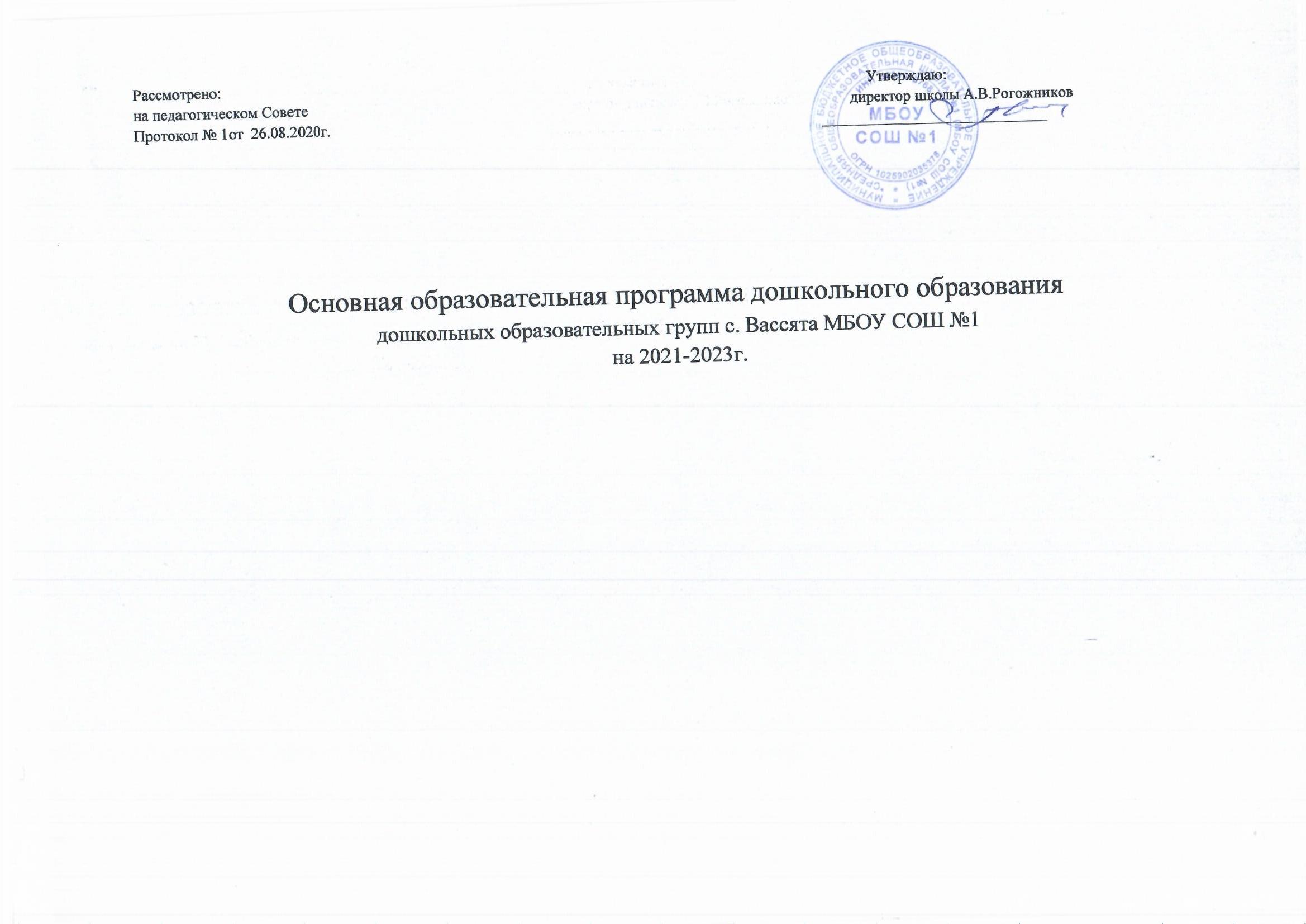 ЦЕЛЕВОЙ РАЗДЕЛПояснительная запискаОсновная образовательная программа дошкольного образования (далее - Программа) Муниципального бюджетного общеразвивающего образовательного учреждения « Средняя общеобразовательная школа №1»(дошкольные образовательные группы с. Вассята) (далее МБОУ СОШ №1 (дошкольные группы с. Вассята)) разработана в соответствии с законодательными нормативными документами: Федеральный закон от 29.12.2012 № 273-ФЗ «Об образовании в РФ»;Приказ Министерства образования и науки РФ от 17 октября 2013 г. № 1155 «Об утверждении федерального государственного образовательного стандарта дошкольного образования» (зарегистрировано в Минюсте РФ 14 ноября 2013 г., № 30384);Приказ Министерства образования и науки РФ от 30 августа 2013 г. № 1014 «Об утверждении Порядка организации и осуществления образовательной деятельности по основным общеобразовательным программам – образовательным программам дошкольного образования»;Постановление Главного государственного санитарного врача Российской Федерации от 15 мая 2013 г. № 26 «Об утверждении СанПиН 2.4.1.3049-13 «Санитарно-эпидемиологические требования к устройству, содержанию и организации режима работы дошкольных образовательных организаций»;Устав МБОУ СОШ №1.Программа определяет содержание и организацию образовательной деятельности на уровне дошкольного образования и ориентирована на воспитанников с 1 года до 7 лет. Программа сформирована как программа психолого-педагогической поддержки, позитивной социализации и индивидуализации, развития личности детей дошкольного возраста и определяет комплекс основных характеристик дошкольного образования (объем, содержание и планируемые результаты в виде целевых ориентиров дошкольного образования). Программа спроектирована с учетом особенностей образовательного учреждения, региона и муниципалитета, образовательных потребностей воспитанников и запросов родителей (законных представителей).Срок реализации Программы 6 лет. Ребенок может поступать в дошкольные образовательные группы  и осваивать Программу на разных этапах ее реализации. Программа учитывает индивидуальные потребности ребенка, связанные с жизненной ситуацией и состоянием здоровья, определяющие особые условия получения им образования, индивидуальные потребности отдельных категорий детей.  Программа реализуется в течение всего пребывания детей в дошкольных образовательных группах с. Вассята. Освоение Программы не сопровождается проведением промежуточных аттестаций и итоговой аттестации воспитанников.Программа состоит из обязательной части и части, формируемой участниками образовательных отношений. Обе части являются взаимодополняющими.Обязательная часть разработана с учетом примерных основных общеобразовательных программ дошкольного образования: «От рождения до школы» под ред. Н.Е. Вераксы, Т.С. Комаровой, М.А. Васильевой.Часть Программы, формируемая участниками образовательных отношений разработана с учетом парциальных и авторских программ:«Физкультурные занятия в детском саду», Л.И. Пензулаева;Николаева С.Н., " Юный эколог".Объем обязательной части Программы составляет не менее 60% от общего объем, объем части, формируемой участниками образовательных отношений – не более 40%. Обязательная часть Программы предполагает комплексность подхода, обеспечивая развитие детей во всех пяти взаимодополняющих образовательных областях:1.Образовательная область « Физическое развитие»2.Образовательная область «Социально – коммуникативное развитие»3.Образовательная область «Речевое развитие»4.Образовательная область «Познавательное развитие»5.Образовательная область «Художественно – эстетическое развитие»Программа включает в себя три раздела: целевой, содержательный, и организационный, в каждом из которых отражается обязательная часть и часть формируемая участниками образовательных отношений. Дошкольные образовательные группы посещают дети с ограниченными возможностями здоровья, поэтому в Программе выделен раздел «Коррекционная работа», который разработан с учетом коррекционных программ: «Примерной адаптированной основной программой дошкольного образования детей с задержкой психического развития»;Программа реализуется на государственном языке Российской Федерации.Цели и задачи реализации Программы (обязательная часть и часть, формируемая участниками образовательных отношений)Программа задает основные принципы, подходы, цели и задачи, которыми руководствуется педагогический коллектив дошкольных образовательных групп в соответствии с требованиями ФГОС ДО и социальным заказом родителей и общества. В соответствии с ФГОС ДО цель современного дошкольного образования состоит в создании условий для максимального раскрытия индивидуального возрастного потенциала ребенка.  Цель реализации Программы – развитие личности детей дошкольного возраста в различных видах общения и деятельности с учетом их возрастных, индивидуальных психологических и физиологических особенностей.  Для реализации цели определены следующие задачи:Обязательная часть:охрана и укрепление физического и психического здоровья детей, в том числе их эмоционального благополучия;обеспечение равных возможностей для полноценного развития каждого ребенка в период дошкольного детства;обеспечение преемственности целей, задач и содержания образования, реализуемых в рамках образовательных программ различных уровней;создание благоприятных условий развития детей в соответствии с их возрастными и индивидуальными особенностями и склонностями, развитие способностей и творческого потенциала каждого ребенка как субъекта отношений с самим собой, другими детьми, взрослыми и миром;объединение обучения и воспитания в целостный образовательный процесс на основе духовно-нравственных и социокультурных ценностей и принятых в обществе правил, и норм поведения в интересах человека, семьи, общества;формирование общей культуры личности детей, в том числе ценностей здорового образа жизни, развитие социальных, нравственных, эстетических, интеллектуальных, физических качеств, инициативности, самостоятельности и ответственности ребёнка, формирование предпосылок учебной деятельности;обеспечение психолого-педагогической поддержки семьи и повышение компетентности родителей (законных представителей) в вопросах развития и образования, охраны и укрепления здоровья детей;приобщение детей к социокультурным нормам, традициям семьи, общества и государства.Часть, формируемая участниками образовательных отношенийформирование у детей основ экологической культуры, нравственно- патриотического воспитания в процессе активного познания ребенком окружающего мира посредством разнообразных видов детской деятельности.Принципы и подходы к формированию ПрограммыПрограмма разработана на основе следующих принципов: Полноценное проживание ребенком всех этапов детства (младенческого, раннего и дошкольного возраста), обогащение (амплификация) детского развития.Построение образовательной деятельности на основе индивидуальных особенностей каждого ребенка, при котором сам ребенок становится активным в выборе содержания своего образования, становится субъектом образования (далее - индивидуализация дошкольного образования).Содействие и сотрудничество детей и взрослых, признание ребенка полноценным участником (субъектом) образовательных отношений.Поддержка инициативы детей в различных видах деятельности.Сотрудничество образовательной организации с семьёй.Приобщение детей к социокультурным нормам, традициям семьи, общества и государства.Формирование познавательных интересов и познавательных действий ребенка в различных видах деятельности.Возрастная адекватность дошкольного образования (соответствие условий, требований, методов возрасту и особенностям развития).Учет этнокультурной ситуации развития детей.Часть, формируемая участниками образовательных отношенийПринцип развивающего образования, целью которого является развитие ребенка. Развивающий характер образования реализуется через деятельность каждого ребенка в зоне его ближайшего развития.Деятельностный подход предполагает организацию образовательного процесса таким образом, что формирование личности ребенка осуществляется в процессе его собственной деятельности. Ребёнок проявляется как субъект не только определённой деятельности, но и собственного развития.Принцип интеграции содержания дошкольного образования в соответствии с возрастными возможностями и особенностями воспитанников, спецификой и возможностями образовательных областей.Принцип культуросообразности и регионализма, обеспечивает становление различных сфер самосознания ребенка на основе ближайшего социального окружения; на познании историко-географических особенностей региона.Значимые характеристики Программы, особенности развития детей раннего и дошкольного возрастаХарактеристика контингента воспитанников.Содержание Программы учитывает возрастные и индивидуальные особенности контингента детей, воспитывающихся в дошкольных образовательных группах с. Вассята МБОУ СОШ №1.  	Всего в учреждении воспитывается 69 детей. Общее количество групп 3, из них групп общеразвивающей направленности 2, комбинированных групп 1. Характеристики особенностей развития детей раннего и дошкольного возрастаВозрастные особенности детей подробно сформулированы в примерных общеобразовательных программах дошкольного образования.Программа «От рождения до школы» под ред. Н.Е. Вераксы, Т.С. Комаровой, М.А. Васильевой.Младенчество и ранний возраст (до 3 лет)стр.236-242Младший дошкольный возраст (3—4 года)стр.242-244Средний дошкольный возраст (4—5 лет)стр.244-246Старший дошкольный возраст (5—6 лет)стр.246-248Ребенок на пороге школы (6—7 лет)стр.248-250.Степень реального развития этих характеристик и способности ребенка их проявлять к моменту перехода на следующий уровень образования могут существенно различаться у разных детей в силу различий в условиях жизни и индивидуальных особенностей развития конкретного ребенка. Программа строится на основе общих закономерностей развития личности детей дошкольного возраста с учетом сенситивных периодов в развитии.  Характеристики особенностей развития детей с ОВЗХарактеристики особенностей развития детей с ЗПРВ дошкольном возрасте проявления задержки становятся более выраженными и проявляются в следующем: Недостаточная познавательная активность нередко в сочетании с быстрой утомляемостью и истощаемостью. Эти явления могут серьезно тормозить эффективность развития и обучения ребенка.   Дети с ЗПР отличаются пониженной, по сравнению с возрастной нормой, умственной работоспособностью, особенно при усложнении деятельности.Отставание в развитии психомоторных функций, недостатки общей и мелкой моторики, координационных способностей, чувства ритма. Двигательные навыки и техника основных движений отстают от возрастных возможностей, страдают двигательные качества: быстрота, ловкость, точность, сила движений. Недостатки психомоторики проявляются в незрелости зрительно-слухо-моторной координации, произвольной регуляции движений, недостатках моторной памяти, пространственной организации движений.Недостаточность объема, обобщенности, предметности и целостности восприятия, что негативно отражается на формировании зрительно-пространственных функций и проявляется в таких продуктивных вилах деятельности, как рисование и конструирование.Более низкая способность, по сравнению с нормально развивающимися детьми того же возраста, к приему и переработке перцептивной информации. В воспринимаемом объекте дети выделяют гораздо меньше признаков, чем их здоровые сверстники. Многие стороны объекта, данного в непривычном ракурсе (например, в перевернутом виде), дети могут не узнать, они с трудом выделяют объект из фона, многие стороны объекта воспринимаются ими искаженно. Особенно наглядно недоразвитие восприятия проявляется при восприятии объектов через осязание: удлиняется время узнавания осязаемой фигуры, есть трудности обобщения осязательных сигналов, словесного и графического отображения предметов.Незрелость мыслительных операций. Дети с ЗПР испытывают большие трудности при выделении общих, существенных признаков в группе предметов, при выделении существенных признаков, их абстрагировании от несущественных, при переключении с одного признака классификации на другой, при обобщении. Незрелость мыслительных операций сказывается на продуктивности наглядно-образного мышления и трудностях формирования словесно-логического мышления. Детям трудно устанавливать причинно-следственные связи и отношения, усваивать обобщающие понятия.Недостатки всех свойств внимания: неустойчивость, трудности концентрации и распределения внимания, сужение объема. Задерживается формирование такого интегративного качества, как саморегуляция, что сказывается на успешности ребенка при освоении образовательной программы.  Незрелость эмоционально – волевой сферы и коммуникативной деятельности отрицательно влияет на поведение   и межличностное взаимодействие дошкольников с ЗПР.  Трудно подчиняются правилам поведения в группе, редко завязывают дружеские отношения со своими сверстниками.Задержка в развитии и своеобразие игровой деятельности. Недостаточно развиты все структурные компоненты игровой деятельности: снижена игровая мотивация, с трудом формируется игровой замысел, сюжеты игр бедные, ролевое поведение неустойчивое, возможны соскальзывания на стереотипные действия с игровым материалом.Недоразвитие речи носит системный характер и проявляется, как правило, в задержке формирования, а в сложных случаях, в отсутствии фразовой речи, в ограниченности словарного запаса, в аграмматизмах, в неправильном произношении, затруднениях в построении связных высказываний. Недостатки семантической стороны проявляются в трудностях понимания значения слова, логико-грамматических конструкций, скрытого смысла текста. Кадровое обеспечение реализации Программы.Детский сад полностью укомплектован педагогическими кадрами. Педагогический коллектив составляет 9 человек, из них 1 старший воспитатель, 5 воспитателей, 3 специалиста (музыкальный руководитель – 1 чел., учитель – логопед – 1 чел., педагог – психолог – 1 чел.) С целью повышения профессиональных компетентностей, и повышения качества организации образовательного процесса в дошкольных образовательных группах все  педагоги целенаправленно прошли курсы повышения квалификации.Климатические характеристикиПриродно-климатические условия Пермского края сложны и многообразны. Образовательный процесс осуществляется в условиях умеренно континентального климата с достаточным увлажнением, характерной резкой изменчивостью погодных условий, хорошо выраженными сезонами года. Достаточно длинный весенний и осенний периоды. Предусматривается ознакомление детей с природно-климатическими условиями и особенностями Пермского края, воспитание любви к родной природе. Процесс воспитания и развития в детском саду является непрерывным, но, тем не менее, график образовательного процесса составляется в соответствии с выделением двух периодов: 1) холодный период - образовательный: (сентябрь-май), составляется определенный режим дня и осуществляется планирование непосредственно образовательной деятельности с детьми в разнообразных формах работы; 2) летний период - оздоровительный (июнь - август), для которого составляется другой режим дня, осуществляется оздоровительная и культурно-досуговая деятельность. При планировании образовательного процесса во всех возрастных группах вносятся коррективы в физкультурно-оздоровительную работу. Учитывая климатические и природные особенности региона, два раза непосредственно образовательная деятельность по физическому развитию проводится в зале и один раз – на воздухе. Режимные процессы (прогулки, физкультурные занятия) организуются в соответствии с требованиями СанПиН и режимом дня, утвержденным настоящей Программой.	При формировании содержания образовательных областей: «Познавательное развитие»,       «Социально-коммуникативное развитие», «Художественно-эстетическое развитие» учитываются: время начала и окончания сезонных явлений (листопад, таяние снега и т.д.), интенсивность их протекания; состав флоры и фауны природы Пермского края. В совместной и самостоятельной деятельности по познанию окружающего мира, приобщению к культуре речи дети знакомятся с климатическими особенностями, явлениями природы, характерными для местности, в которой проживают. В совместной и самостоятельной художественно-эстетической деятельности (рисование, аппликация, лепка, конструирование и др.) предлагаются для изображения знакомые детям звери, птицы, домашние животные, растения.  Социальные характеристики. Педагогическим коллективом были проанализированы задачи и содержание, обозначенные в программе «Физическая культура в детском саду» Л.И. Пензулаевой. В результате анализа выявлено, что данная программа составлена предназначена для всех возрастных категорий детей дошкольного возраста, может быть реализована в полном объеме в климатических условиях нашего региона, не требует изменений и дополнений.	         	       Социальными заказчиками деятельности учреждения являются родители воспитанников (законные представители). Выяснение потребностей родителей коллектив дошкольных образовательных групп осуществляет на основе результатов изучения контингента родителей, анкетирования родителей воспитанников, посещающих дошкольные образовательные группы.  Планирование и организация образовательного процесса в дошкольных образовательных группах осуществляется с учетом современной социокультурной ситуации развития ребенка: большая открытость мира и доступность его познания для ребенка; больше источников информации (телевидение, интернет, большое количество игр и игрушек);  формирование толерантного отношения к ребенку с ограниченными возможностями здоровья у нормально развивающихся детей и их родителей;нарушение устоявшейся традиционной схемы передачи знаний и опыта от взрослых детям.Планируемые результаты освоения Программы.Результатами освоения программы являются целевые ориентиры дошкольного образования, которые представляют собой социально-нормативные возрастные характеристики возможных достижений ребенка.  К целевым ориентирам дошкольного образования относятся следующие социально-нормативные возрастные характеристики возможных достижений ребенка:Целевые ориентиры образования в раннем возрасте:ребенок интересуется окружающими предметами и активно действует с ними; эмоционально вовлечен в действия с игрушками и другими предметами, стремится проявлять настойчивость в достижении результата своих действий;использует специфические, культурно фиксированные предметные действия, знает назначение бытовых предметов (ложки, расчески, карандаша и пр.) и умеет пользоваться ими. Владеет простейшими навыками самообслуживания; стремится проявлять самостоятельность в бытовом и игровом поведении;владеет активной речью, включенной в общение; может обращаться с вопросами и просьбами, понимает речь взрослых; знает названия окружающих предметов и игрушек;стремится к общению со взрослыми и активно подражает им в движениях и действиях; появляются игры, в которых ребенок воспроизводит действия взрослого;проявляет интерес к сверстникам; наблюдает за их действиями и подражает им;проявляет интерес к стихам, песням и сказкам, рассматриванию картинки, стремится двигаться под музыку; эмоционально откликается на различные произведения культуры и искусства;у ребенка развита крупная моторика, он стремится осваивать различные виды движения (бег, лазанье, перешагивание и пр.).Целевые ориентиры на этапе завершения дошкольного образования:ребенок овладевает основными культурными способами деятельности, проявляет инициативу и самостоятельность в разных видах деятельности - игре, общении, познавательно-исследовательской деятельности, конструировании и др.; способен выбирать себе род занятий, участников по совместной деятельности;ребенок обладает установкой положительного отношения к миру, к разным видам труда, другим людям и самому себе, обладает чувством собственного достоинства; активно взаимодействует со сверстниками и взрослыми, участвует в совместных играх. Способен договариваться, учитывать интересы и чувства других, сопереживать неудачам и радоваться успехам других, адекватно проявляет свои чувства, в том числе чувство веры в себя, старается разрешать конфликты;ребенок обладает развитым воображением, которое реализуется в разных видах деятельности, и прежде всего в игре; ребенок владеет разными формами и видами игры, различает условную и реальную ситуации, умеет подчиняться разным правилам и социальным нормам;ребенок достаточно хорошо владеет устной речью, может выражать свои мысли и желания, может использовать речь для выражения своих мыслей, чувств и желаний, построения речевого высказывания в ситуации общения, может выделять звуки в словах, у ребенка складываются предпосылки грамотности;у ребенка развита крупная и мелкая моторика; он подвижен, вынослив, владеет основными движениями, может контролировать свои движения и управлять ими;ребенок способен к волевым усилиям, может следовать социальным нормам поведения и правилам в разных видах деятельности, во взаимоотношениях со взрослыми и сверстниками, может соблюдать правила безопасного поведения и личной гигиены;ребенок проявляет любознательность, задает вопросы взрослым и сверстникам, интересуется причинно-следственными связями, пытается самостоятельно придумывать объяснения явлениям природы и поступкам людей; склонен наблюдать, экспериментировать. Обладает начальными знаниями о себе, о природном и социальном мире, в котором он живет; знаком с произведениями детской литературы, обладает элементарными представлениями из области живой природы, естествознания, математики, истории и т.п.; ребенок способен к принятию собственных решений, опираясь на свои знания и умения в различных видах деятельности.Часть, формируемая участниками образовательных отношений.Целевые ориентиры на этапе завершения дошкольного образования:Николаева С.Н.,» Методика экологического воспитания в детском саду».М:Просвещение,2006.К концу года ребенок должен знать и уметь (у ребенка должны быть сформированы следующие знания и умения):Объяснять экологические зависимости; устанавливать связи и взаимодействия человека с природой.Ухаживать за растениями и животными в уголке природы. Иметь представления о различных природных объектах; о растительности леса, луга, сада, поля; домашних и диких животных, птицах; Красной книге; природе родного края.Устанавливать причинно-следственные связи между состоянием окружающей среды и жизнью живых организмов.Делать элементарные выводы и умозаключения.Устанавливать связи между свойствами и признаками разнообразных материалов и их использованием.Иметь представление о родном крае.Уточнять представление детей о растениях (травы, деревья)Рассматривать комнатные растения (выделять листья, цветы)Наблюдать за домашними животными, знакомить с домашними птицами (петушок, курочка с цыплятами)Знакомиться с птицами на участке детского сада (ворона, воробей, сойка, синица, сорока, снегирь, голубь, дятел, поползень).Развивающее оценивание качества образовательной деятельности по Программе.Система оценки образовательной деятельности предполагает оценивание качества условий образовательной деятельности, включая психолого-педагогические, кадровые, материально-технические, финансовые, информационно-методические. Программой не предусматривается оценивание качества образовательной деятельности дошкольных образовательных групп на основе достижения детьми планируемых результатов освоения Программы.Программой предусмотрены следующие уровни системы оценки качества: Диагностика развития детей и динамики их образовательных достижений, с целью получения обратной связи от собственных педагогических действий и планирования дальнейшей индивидуальной работы с детьми по Программе. Основные методы мониторинга – педагогические наблюдения и педагогическая диагностика.Внутренняя оценка – самооценка.Внешняя оценка – удовлетворенность родителей качеством образования.Педагогическая диагностика индивидуального развития детей.«От рождения до школы» под ред. Н.Е. Вераксы, Т.С. Комаровой, М.А. Васильевой - Раздел программы «Педагогическая диагностика» (с. 24).Николаева С.Н., " Юный эколог"- Методика№1 «Добровольные помощники»(методика С.Н. Николаевой)2.СОДЕРЖАТЕЛЬНЫЙ РАЗДЕЛ2.1.Описание образовательной деятельности в соответствии с направлениями развития ребенкаСодержание Программы обеспечивает развитие личности, мотивации и способностей в различных видах деятельности и охватывает следующие структурные единицы, представляющие определенные направления развития и образования детей (далее – образовательные области):- социально-коммуникативное развитие;- познавательное развитие;- речевое развитие;- художественно-эстетическое развитие;- физическое развитие.2.1.1.Образовательная область «Социально-коммуникативное развитие»Социально-коммуникативное развитие направлено на усвоение норм и ценностей, принятых в обществе, включая моральные и нравственные ценности; развитие общения и взаимодействия ребенка с взрослыми и сверстниками; становление самостоятельности, целенаправленности и саморегуляции собственных действий; развитие социального и эмоционального интеллекта, эмоциональной отзывчивости, сопереживания, формирование готовности к совместной деятельности со сверстниками, формирование уважительного отношения и чувства принадлежности к своей семье и к сообществу детей и взрослых в Организации; формирование позитивных установок к различным видам труда и творчества; формирование основ безопасного поведения в  быту, социуме, природе.Формы, методы, способы и средства организации образовательной деятельности с детьми по образовательной области «Социально-коммуникативное развитие»2.1.2.Образовательная область «Познавательное развитие»Познавательное развитие предполагает развитие интересов детей, любознательности и познавательной мотивации; формирование познавательных действий, становление сознания; развитие воображения и творческой активности; формирование первичных представлений о себе, других людях, объектах окружающего мира, о свойствах и отношениях объектов окружающего мира (форме, цвете, размере, материале, звучании, ритме, темпе, количестве, числе, части и целом, пространстве и времени, движении и покое, причинах и следствиях и др.), о малой родине и Отечестве, представлений о социокультурных ценностях нашего народа, об отечественных традициях и праздниках, о планете Земля как общем доме людей, об особенностях ее природы, многообразии стран и народов мира.Формы, методы, способы и средства организации образовательной деятельности с детьми по   образовательной области «Познавательное развитие»2.1.3.Образовательная область «Речевое развитие»Речевое развитие включает владение речью как средством общения и культуры; обогащение активного словаря; развитие связной, грамматически правильной диалогической и монологической речи; развитие речевого творчества; развитие звуковой и интонационной культуры речи, фонематического слуха; знакомство с книжной культурой, детской литературой, понимание на слух текстов различных жанров детской литературы; формирование звуковой аналитико-синтетической активности как предпосылки обучения грамоте.2.1.4Образовательная область «Художественно-эстетическое развитие»Художественно-эстетическое развитие предполагает развитие предпосылок ценностно-смыслового восприятия и понимания произведений искусства (словесного, музыкального, изобразительного), мира природы; становление эстетического отношения к окружающему миру; формирование элементарных представлений о видах искусства; восприятие музыки, художественной литературы, фольклора; стимулирование сопереживания персонажам художественных произведений; реализацию самостоятельной творческой деятельности детей (изобразительной, конструктивно-модельной, музыкальной и др.). 2.1.5.Образовательная область «Физическое  развитие»Физическое развитие включает приобретение опыта в следующих видах деятельности детей: двигательной, в том числе связанной с выполнением упражнений, направленных на развитие таких физических качеств, как координация и гибкость; способствующих правильному формированию опорно-двигательной системы организма, развитию равновесия, координации движения, крупной и мелкой моторики обеих рук, а также с правильным, не наносящем ущерба организму, выполнением основных движений (ходьба, бег, мягкие прыжки, повороты в обе стороны), формирование начальных представлений о некоторых видах спорта, овладение подвижными играми с правилами;  становление целенаправленности и саморегуляции в двигательной сфере; становление ценностей здорового образа жизни, овладение его элементарными нормами и правилами (в питании, двигательном режиме, закаливании, при формировании полезных привычек и др.).Формы, методы, способы и средства организации образовательной деятельности с детьми по образовательной области «Физическое развитие»Конкретное содержание указанных образовательных областей зависит от возрастных и индивидуальных особенностей детей, определяется целями и задачами программы и   реализуется в различных видах деятельности (общении, игре, познавательно-исследовательской деятельности - как сквозных механизмах развития ребенка)2.2.Описание вариативных  форм, способов, методов и средств реализации ПрограммыПри реализации части Программы, формируемой участниками образовательных отношений, используются педагогические  технологии.                         Технология детского экспериментирования.Технология детского экспериментирования позволяет организовать педагогический процесс, основанный на взаимодействии педагога и воспитанника. Реализация данной технологии предполагает использование исследовательского и деятельностного подходов.Исследовательский подход лежит в основе обучения, при котором ребенок ставится в ситуацию, когда он сам овладевает понятиями и подходом к решению проблем в процессе познания, в большей или меньшей степени, организованного педагогом. Деятельностный подход объясняет процесс активного исследовательского усвоения социального опыта посредством мотивационного, целенаправленного решения проблем.Технология детского экспериментирования позволяет решить педагогам следующие задачи:Учить детей выделять и ставить проблему, которую необходимо разрешить, предлагать возможные решения, проверять эти возможные решения практическим путем.Учить детей проверять возможные решения экспериментальным путем.Учить детей делать выводы, в соответствии с результатами эксперимента или опыта, обобщать и анализировать их.Учить детей выделять существенные признаки и связи предметов и явлений, сопоставлять различные факты, выдвигать гипотезы и строить предположения.Развивать у детей умение отбирать средства и материалы для экспериментальной деятельности.Развивать у детей умение фиксировать этапы действий, действовать в соответствии с алгоритмом.Проектная деятельность.На смену традиционному образованию приходит продуктивное обучение, которое направлено на развитие творческих способностей, формирование у дошкольников интереса и потребности к активной созидательной деятельности. Осуществлению этой задачи в полной мере способствует проектная деятельность как одна из современных технологий образовательного процесса.Метод проектов используется педагогами дошкольных групп. Педагоги не только проектируют свою деятельность, но и разрабатывают интересные проекты на разные темы с воспитанниками и родителями. Проект – это специально организованный воспитателем и самостоятельно выполняемый воспитанниками комплекс действий, завершающих созданием продукта.Педагог организуют проектную деятельность начиная со средней группы, учитывая возрастную дифференциацию в развитии проектной деятельности.Педагоги организуют следующие виды проектной деятельности:творческие проекты;познавательные проекты;исследовательские проекты.Информационно - коммуникационные технологии.Информационные технологии, в совокупности с педагогическими технологиями обучения, создают необходимый уровень качества, вариативности, дифференциации и индивидуализации обучения и воспитания. Занятия в детском саду имеют свою специфику, они должны быть эмоциональными, яркими, с привлечением большого иллюстрированного материала, с использованием звуковых и видеозаписей. Все это помогает обеспечить  компьютерная техника с ее мультимедийными возможностями.Педагоги активно используют ИКТ в образовательном процессе: Подбор иллюстративного материала к совместной организованной деятельности педагога с детьми и для оформления стендов, группы.Подбор дополнительного познавательного материала.Обмен опытом, знакомство с периодикой, наработками других педагогов.Оформление групповой документации, отчётов.Создание презентаций в программе Рower Рoint для повышения эффективности совместной организованной деятельности с детьми и педагогической компетенции родителей в процессе проведения родительских собраний.2.3.Описание образовательной деятельности по профессиональной коррекции нарушений развития детей.СОДЕРЖАНИЕ ДЕЯТЕЛЬНОСТИ ПЕДАГОГА-ПСИХОЛОГАЦель работы педагога-психолога: осуществление психолого-педагогического сопровождения участников образовательного процесса в условиях ФГОС ДО.Задачи: Оказывать своевременную психологическую консультативную, диагностическую, коррекционно-развивающую помощь детям, родителям и педагогам в решении психологических проблем при подготовке детей к обучению в школе.Взаимодействуя с педагогами, осуществлять психолого-педагогическое сопровождение детей, имеющих трудности в психическом развитии, ограниченные возможности здоровья, используя разнообразные формы психопрофилактической и коррекционно-развивающей работы.Способствовать личностному саморазвитию и самореализации педагогов и родителей через различные формы психологического просвещения.Содействовать гармонизации психологического климата в детских коллективах. Основные направления деятельности: психологическая диагностика, коррекция и развитие, профилактика и просвещение, консультирование, организационно-методическая работа.ОРГАНИЗАЦИЯ ДЕЯТЕЛЬНОСТИ ЛОГОПЕДИЧЕСКОГО ПУНКТАВ целях оказания коррекционной помощи воспитанникам, имеющим нарушения в развитии речи в дошкольных группах создан логопедический пункт, где коррекционно-развивающую работу с детьми осуществляет учитель-логопед. Работа логопедического пункта в дошкольных группах регламентирована Положением о логопедическом пункте. Целью деятельности логопедического пункта является – своевременное выявление и преодоление отклонений в развитии устной речи у детей дошкольного возраста.Задачи деятельности логопедического пункта:- своевременно выявлять речевые нарушения у детей дошкольного возраста - воспитанников дошкольной образовательной организации; - обеспечивать коррекцию речевых нарушений  у воспитанников дошкольной образовательной организации;- оказывать консультативную помощь родителям (законным представителям), педагогам дошкольной образовательной организации по вопросам предупреждения и устранения речевых нарушений у детей дошкольного возраста;- осуществлять взаимодействие с территориальной психолого-медико-педагогической комиссией (далее - ТПМПК), специалистами учреждений здравоохранения.Содержание логопедической работы на логопедическом пункте  по преодолению речевых нарушений у детей2.4.Особенности образовательной  деятельности  разных  видов  и культурных  практикКультурные практики – это ситуативное, автономное, самостоятельное, инициируемое взрослым или самим ребенком приобретение и повторение различного опыта общения и взаимодействия с людьми в различных ситуациях, командах, сообществах и общественных структурах с взрослыми, сверстниками и младшими детьми. Это также освоение позитивного жизненного опыта сопереживания, доброжелательности и любви, дружбы, помощи, заботы, альтруизма, а также негативного опыта недовольства, обиды, ревности, протеста, грубости.К основным культурным практикам, осваиваемым дошкольниками в условиях реализации Программы   относятся:1. Совместная игра воспитателя и детей (сюжетно-ролевая, режиссерская, игра-драматизация, строительно-конструктивные игры) направлена на обогащение содержания творческих игр, освоение детьми игровых умений, необходимых для организации самостоятельной игры.2. Ситуации общения и накопления положительного социально-эмоционального опыта носят проблемный характер и заключают в себе жизненную проблему, близкую детям дошкольного возраста, в разрешении которой они принимают непосредственное участие. Такие ситуации могут быть реально-практического характера (оказание помощи малышам, старшим), условно-вербального характера (на основе жизненных сюжетов или сюжетов литературных произведений) и имитационно-игровыми. В ситуациях условно-вербального характера воспитатель обогащает представления детей об опыте разрешения тех или иных проблем, вызывает детей на задушевный разговор, связывает содержание разговора с личным опытом детей. В реально-практических ситуациях дети приобретают опыт проявления заботливого, участливого отношения к людям, принимают участие в важных делах («Мы сажаем рассаду для цветов», «Мы украшаем детский сад к празднику» и пр.). Ситуации могут планироваться воспитателем заранее, а могут возникать в ответ на события, которые происходят в группе, способствовать разрешению возникающих проблем.3. Творческая мастерская предоставляет детям условия для использования и применения знаний и умений. Мастерские разнообразны по своей тематике. Результатом работы в творческой мастерской является создание книг-самоделок, детских журналов, составление маршрутов путешествия на природу, оформление коллекции, создание продуктов детского рукоделия и пр.4. Коллективная и индивидуальная трудовая деятельность носит общественно полезный характер и организуется как хозяйственно-бытовой труд и труд в природе.5 Детский досуг - вид деятельности, целенаправленно организуемый взрослыми для игры, развлечения, отдыха.6. Театрализованная деятельность является универсальным средством воспитания и эффективным инструментом обучения дошкольников. Воспитательные возможности этого вида деятельности огромны: её тематика не ограничена и может удовлетворить любые интересы и желания ребёнка. Участвуя в ней, дети знакомятся с окружающим миром во всём его многообразии – через образы, краски, звуки, музыку, а умело поставленные воспитателем вопросы побуждают думать, самостоятельно анализировать, делать выводы и обобщения. Детям предоставлена полная свобода выбора – роли, характера персонажа, манеры исполнения, зачастую текста диалогов, приемов выразительности (речевой, двигательной, мимической и т.д.).Культурные практики организуются во второй половине дня, ориентированные на проявление детьми самостоятельности и творчества в разных видах деятельности. В культурных практиках воспитателем создается атмосфера свободы выбора, творческого обмена и самовыражения, сотрудничества взрослого и детей. Организация культурных практик носит преимущественно подгрупповой характер.2.5.Способы и направления поддержки детской инициативы.С целью поддержки детской самостоятельности и инициативы педагоги создают насыщенную развивающую предметно-пространственную среду, обеспечивающую выбор деятельности по и интересам и взаимодействие со сверстниками. Программа предусматривает развитие и поддержку детской инициативы.2.6.Особенности взаимодействия педагогического коллектива с семьями воспитанниковПри организации совместной работы  с семьями соблюдаются принципы:- открытость детского сада для семьи (каждому родителю обеспечивается возможность знать и видеть, как живет и развивается его ребенок);- сотрудничество педагогов и родителей в воспитании детей;- создание активной развивающей среды, обеспечивающей единые подходы к развитию личности в семье и детском коллективе;- диагностика общих и частных проблем в развитии и воспитании ребенка.Направления взаимодействия с семьями воспитанниковАнализируя отзывы детей, родителей, педагогов о результатах проведения мероприятий с родителями  сложились свои традиции: 2.7.Коррекционная работа в ДОУ с детьми ОВЗВ дошкольном учреждении обучаются и воспитывается 1 ребенок с ограниченными возможностями здоровья (ОВЗ),который посещают комбинированную группу, в группе осуществляется совместное образование здоровых детей и детей с ОВЗ в соответствии с образовательной программой дошкольного образования и адаптированной для детей с ОВЗ с учетом особенности их психофизического развития и индивидуальных возможностей. - «Примерной адаптированной основной программой дошкольного образования детей с задержкой психического развития»;-  Комплексной образовательной программой дошкольного образования для детей с тяжелыми нарушениями речи (общим недоразвитием речи) с 3 до 7 лет», автор Н.В. Нищева. В соответствии с ФГОС ДО  организуется коррекционная работа.  Основная задача коррекционно-педагогической работы — создание условий для всестороннего развития ребенка с ОВЗ в целях обогащения его социального опыта и гармоничного включения в коллектив сверстников.Условия воспитания и обучения детей с ОВЗ 3.ОРГАНИЗАЦИОННЫЙ РАЗДЕЛ3.1.Материально-техническое обеспечение программыГрупповых комнат – 3Музыкальный зал и физкультурный зал -1Кабинет педагога-психолога – 1Кабинет учителя – логопеда – 1Прогулочные площадки – 3Спортивный стадион – 1Медицинский кабинет - 11.Николаева С.Н. «Экологическое воспитание младших дошкольников» «Мозаика - синтез», 2000 г.2 Николаева С. Н. Роль игры в экологическом воспитании дошкольников. – М., 1996.3. Бочарова Н. И. Организация прогулок-походов с детьми старшего дошкольного возраста. Методические рекомендации для воспитателей дошкольных учреждений. – Орел, 1988. 14. Воспитание экологической культуры в дошкольном детстве. Технология экологического воспитания детей подготовительной группы – М.: Новая школа, 1995. 5. Градобоева Т. Экологическое воспитание детей // Дошкольное воспитание. – 1988. – № . 6. Захлебный А. Н. На экологической тропе (опыт экологического воспитания) // Новое в жизни, науке, технике. Серия «Педагогика и психология». – М., 1986. – № 5. 7. Захлебный А. Н. Учебная экологическая тропа // Биология в школе. – 1983. – №3. 8. Игра и ознакомление дошкольников с растениями: Методические рекомендации для воспитателей средней группы детского сада/Сост. И.А. Комарова. – Могилев, 1989. 9. Лучич М. В. Детям о природе. – Изд. 2-е. – М., 1989. 10. Марковская М. М. Уголок природы в детском саду. – М., 1989. 11. Мир природы и ребенок. Учебное пособие/Под. ред. Маневцевой Л.М., Саморуковой П. Г. – Изд. 2-е. – СПб., 1998. 12. Николаева С. Н. Воспитание экологической культуры в дошкольном детстве. – М.,3.3.Режим работы дошкольных образовательных группРежим функционирования образовательной организации выстраивается в зависимости от возрастных особенностей развития, положений законодательных документов, потребности родителей. Дошкольные образовательные группы с.Вассята работают в режиме пятидневной рабочей недели с 10,5-часовым пребыванием детей с 08.00 до 18.30 часов, исключая выходные и праздничные дни. Режим посещения ребенком дошкольных образовательных групп может определяться индивидуально (в пределах режима работы ). Родители имеют право выбора режима посещения дошкольной организации.3.4.Распорядок и режим дня детей.Рациональный режим дня предусматривает: 1. Достаточной длительности дневной сон: 2 - 2,5 часа (в зависимости от возраста). 2. Соблюдение периода бодрствования детей дошкольного возраста - 5,5-6,5 часов. 3. Ежедневное пребывание детей на свежем воздухе (до 3 - 4 часов суммарно в холодное время года; в теплое время года нахождение детей на свежем воздухе как можно больше времени). 4. Реализацию здоровьесберегающих технологий при организации образовательной деятельности с детьми. 5. Регламентацию длительности непосредственно образовательной деятельности с учетом возрастных и индивидуальных физиологических возможностей организма детей.Продолжительность непрерывной непосредственно образовательной деятельности:                       ˗ для детей до 3 лет – не более 10 минут,                        ˗ для детей от 3 до 4 лет – не более 15 минут,                        ˗ для детей от 4 до 5 лет – не более 20 минут,                        ˗ для детей от 5 до 6 лет – не более 25 минут,            ˗ для детей от 6 до 7 лет – не более 30 минут.Максимально допустимый объём образовательной нагрузки:                         ˗ в группах раннего возраста не более 10 минут в первой половине дня и не более 10 минут во второй половине дня;                     ˗ в младшей и средней группах не превышает 30 и 40 минут соответственно в первой половине дня;                       ˗ в старшей и подготовительной группах – 75 минут и 1,5 часа в первой половине дня соответственно и не более 25 минут и 30 минут во второй половине дня соответственно.В середине времени, отведённого на непрерывную образовательную деятельность, проводятся физкультурные минутки.Перерывы между периодами непрерывной образовательной деятельности – не менее 10 минут. Выделение времени для игровой и других видов самостоятельной деятельности детей. Самостоятельная деятельность детей занимает в режиме дня не менее 2,5-3,5 часов. В условиях организации режимных моментов планируются и не директивно решаются задачи образовательной деятельности с детьми.Режим и распорядок дня составляется для каждой возрастной группы детей, оптимизируется в соответствии с теплым и холодным периодом года.Гибкий режим деятельности в дошкольной организации предполагает дополнительно к ежедневному распорядку дня организацию адаптационного, летнего оздоровительного периодов и периода карантинов. Особенности ежедневной организации жизни и деятельности детейЕжедневная организация жизни и деятельности детей осуществляется на адекватных возрасту формах работы с дошкольниками, зависит от возрастных и индивидуальных особенностей детей, предусматривает личностно-ориентированные подходы к организации всех видов детской деятельности и определяется с учетом времени, отведенного на: - непрерывную образовательную деятельность (НОД), осуществляемую в процессе организации различных видов детской деятельности; - образовательную деятельность, осуществляемую в ходе режимных моментов; - самостоятельную деятельность детей; - совместную деятельность с учетом региональной специфики; - взаимодействие с семьями детей по реализации Программы. Организация деятельности взрослых и детей по реализации и освоению Программы осуществляется в совместной деятельности взрослого и детей и самостоятельной деятельности детей. Решение образовательных задач в рамках первой модели – совместной деятельности взрослого и детей - осуществляется как в виде НОД (не сопряженной с одновременным выполнением педагогами функций по присмотру и уходу за детьми), так и в виде образовательной деятельности, осуществляемой в ходе режимных моментов (решение образовательных задач сопряжено с одновременным выполнением функций по присмотру и уходу за детьми – утренним приемом детей, прогулкой, подготовкой ко сну, организацией питания и др.). НОД реализуется через организацию различных видов детской деятельности (игровой, двигательной, познавательно-исследовательской, коммуникативной, изобразительной, музыкальной, трудовой, а также чтения художественной литературы) или их интеграцию с использованием разнообразных форм и методов работы, выбор которых осуществляется педагогами самостоятельно в зависимости от контингента детей, уровня освоения Программы и решения конкретных образовательных задач. Учитывая специфику дошкольного образования - отсутствие предметного характера содержания образования на данной ступени, реализацию образовательных областей через детские виды деятельности, - учебный план представляет собой план (сетку) НОД с распределением времени на основе действующего СанПиН.Модель организации деятельности взрослых и детей в ДОУМодель организации образовательного процесса в детском саду на день (младший дошкольный возраста)Модель организации образовательного процесса в детском саду на день (старший дошкольный возраста)Для всех возрастных групп определены циклограммы совместной образовательной деятельности в ходе режимных моментов, которые учитывают содержание примерной основной общеобразовательной программы «От рождения до школы».3.5.Особенности традиционных событий, праздников, мероприятий.Организация праздников, развлечений, детских творческих дел способствуют повышению эффективности воспитательно – образовательного процесса, создает комфортные условия для формирования личности каждого ребенка.В дошкольных образовательных группах сложились свои устойчивые традиции.3.6.Особенности организации развивающей предметно-пространственной среды.В дошкольных образовательных группах в соответствии с поставленными образовательными целями создана развивающая предметно-пространственная среда, которая соответствует критериям, обозначенным в ФГОС ДО:- содержательно насыщенная - созданы зоны для реализации всех образовательных областей;- трансформируемая - создано трансформируемое единое пространство для различных видов инициативной деятельности ребенка, игровое оборудование разнообразное и легко трансформируемое (модули, ширмы);- полифункциональная - наличие трех полифункциональных частей: зоны для спокойной деятельности - уголки уединения, книжные уголки; зоны для деятельности, с экстенсивным использованием пространства (активным движением, возведением крупных игровых построек и т.п.) - физкультурные уголки, зоны конструирования, игровые зоны; рабочие зоны;- вариативная - игровая среда стимулирует детскую активность и постоянно обновляется в соответствии с: текущими интересами и инициативой детей. Дети имеют возможность: участвовать в создании и обновлении игровой среды;            - доступная - наличие низких стеллажей, пространства для сюжетной игры, опытов и экспериментирования, настольных игр и дидактических упражнений, конструирования, ручного труда и изобразительной деятельности, расширено пространство для свободной самостоятельной деятельности самих детей и партнерской деятельности взрослого с детьми: игровой, продуктивной, познавательно-исследовательской, чтения художественной литературы, двигательной активности оборудование лабораторий, мастерских;           - безопасная - среды соответствует  всех требованиям надежности и безопасности.Кроме того, развивающая предметно-пространственная среда обеспечивает:          -учет климатических и национально-культурных условий;          - учет возрастных возможностей детей;          - учет особенностей развития детей с ОВЗ.Развивающая предметно-пространственная среда обеспечивает максимальную реализацию образовательного потенциала пространства зала, групп, а также территории, прилегающей к учреждению, материалов, оборудования и инвентаря для развития детей дошкольного возраста в соответствии с особенностями каждого возрастного этапа, охраны и укрепления их здоровья, учета особенностей и коррекции недостатков их развития.Примерная основная общеобразовательная программа дошкольного образования«От рождения до школы» под ред. Н.Е. Вераксы, Т.С. Комаровой, М.А. Васильевой Стр. 48-65.Содержание образовательной деятельностиСоциализация, развитие общения, нравственное воспитание. Ребенок в семье и сообществе, патриотическое воспитание. Самообслуживание, самостоятельность, трудовое воспитание. Формирование основ безопасности.«От рождения до школы» под ред. Н.Е. Вераксы, Т.С. Комаровой, М.А. Васильевой«От рождения до школы» под ред. Н.Е. Вераксы, Т.С. Комаровой, М.А. Васильевой«От рождения до школы» под ред. Н.Е. Вераксы, Т.С. Комаровой, М.А. Васильевой«От рождения до школы» под ред. Н.Е. Вераксы, Т.С. Комаровой, М.А. ВасильевойФормы работыФормы работыФормы работыФормы работыСодержаниеСовместная  деятельностьРежимные  моментыСамостоятельная  деятельностьФормы и методы работыФормы и методы работыФормы и методы работыФормы и методы работыРазвитие игровой деятельностиЗанятия, экскурсии, наблюдения, чтение художественной литературы, видеоинформация, досуги, праздники, обучающие игры, досуговые игры, народные игры.Самостоятельные сюжетно-ролевые игры, дидактические игры, досуговые игры с участием воспитателейВ соответствии  с  режимом  дняИгры-экспериментированиеСюжетные самодеятельные игры (с собственными знаниями детей на основе их опыта);изобразительная деят-ть;труд в природе;экспериментирование;конструирование;бытовая деятельность;наблюдениеПриобщение  к  элементарным  общепринятым     нормам  и  правилам   взаимоотношения  со  сверстниками   и  взрослымиБеседы, обучение, чтение  худ. литературы,дидактические игры, игровые занятия, сюжетно ролевые игры,игровая деятельность(игры в парах, совместные игры с несколькими партнерами, пальчиковые игры)Индивидуальная работа во время утреннего приема (беседы, показ);Культурно-гигиенические процедуры  (объяснение, напоминание);Игровая деятельность во время прогулки (объяснение, напоминание)Игровая деятельность, дидактические игры, сюжетно ролевые игры, самообслуживаниеРебенок в семье и сообществе, патриотическое воспитание. Познавательные беседы, развлечения, моделирование, настольные игры, чтение, творческие задания, видеофильмы.ИграНаблюдениеУпражнениеРассматривание иллюстраций,дидактическая игра, изобразительная деятельностьСамообслуживание, самостоятельность, трудовое воспитание. СамообслуживаниеУпражнение, беседа,  объяснение, поручение Чтение и рассматривание книг познавательного характера о труде взрослых,    досуг поручения, игровые ситуации, Создание ситуаций побуждающих детей к оказанию помощи сверстнику и взрослому.Дидактические и развивающие игрыДидактические игры, рассматривание иллюстраций,сюжетно-ролевые игрыХозяйственно-бытовой трудОбучение, поручения, совместный труд, дидактические игры, продуктивная деятельностьЧтение художественной литературы, просмотр видеофильмовколлективный труд,Трудовые поручения, участие в совместной со взрослым в уборке игровых уголков,  участие в ремонте атрибутов для игр детей и книг. Уборка постели после сна,Сервировка стола, Самостоятельно  раскладывать подготовленные воспитателем материалы для занятий, убирать их.Творческие задания, дежурство, задания, поручениясовместный труд детейТруд в природеСовместная деятельность детей  и взрослых, продуктивная деятельностьДежурство в уголке природы. Дидактические и развивающие игры. Трудовые поручения, участие в совместной работе со взрослым в уходе за растениями и животными,  уголка природы.Продуктивная деятельность, ведение календаря природы.Ручной  трудСовместная деятельность детей  и взрослых, продуктивная деятельностьПоказ, объяснение, обучение, напоминаниеДидактические  и развивающие игры. Трудовые поручения, Участие со взрослым по ремонту атрибутов для игр детей, подклейке книг,Изготовление пособий для занятий, самостоятельное планирование трудовой деятельности Работа с природным материалом, бумагой, тканью. игры и игрушки своими руками.Продуктивная деятельностьФормирование  первичных представлений  о труде взрослыхНаблюдение, целевые прогулки, Экскурсии, наблюдения, рассказы, обучение, чтение, рассматривание иллюстраций,  просмотр видео, рассматривание иллюстраций, фотографий, альбомов о градообразующих предприятиях.Дидактические игры, обучение, чтение, практическая деятельность, встречи с людьми интересных профессий, создание альбомовДидактические игры, сюжетно-ролевые игрыФормированиеоснов собственной безопасности Беседы, обучение,ЧтениеОбъяснение, напоминаниеУпражнения,РассказПродуктивная деятельностьРассматривание иллюстрацийРассказы, чтениеЦелевые   прогулкиДидактические и настольно-печатные  игры;Сюжетно-ролевые игрыМинутка безопасности Показ, объяснение,бучение, напоминаниеРассматривание иллюстраций Дидактическая игра Продуктивная деятельностьДля  самостоятельной игровой  деятельности  -   разметка  дороги  вокруг  детского  сада,Творческие задания,Рассматривание иллюстраций, Дидактическая игра, Продуктивная деятельностьСодержание образовательной деятельности области «Познавательное развитие»Содержание образовательной деятельности области «Познавательное развитие»Примерная основная общеобразовательная программа дошкольного образования«От рождения до школы» под ред. Н.Е. Вераксы, Т.С. Комаровой, М.А. ВасильевойСтр. 65 – 92.Содержание образовательной деятельностиРазвитие познавательно-исследовательской  деятельности.Формирование элементарных математических представлений.Ознакомление с предметным окружением.Ознакомление с социальным миром.Ознакомление с миром природыПарциальные, модифицированные программыНиколаева С.Н., «Юный эколог».ОБЯЗАТЕЛЬНАЯ ЧАСТЬОБЯЗАТЕЛЬНАЯ ЧАСТЬОБЯЗАТЕЛЬНАЯ ЧАСТЬОБЯЗАТЕЛЬНАЯ ЧАСТЬ«От рождения до школы» под ред. Н.Е. Вераксы, Т.С. Комаровой, М.А. Васильевой«От рождения до школы» под ред. Н.Е. Вераксы, Т.С. Комаровой, М.А. Васильевой«От рождения до школы» под ред. Н.Е. Вераксы, Т.С. Комаровой, М.А. Васильевой«От рождения до школы» под ред. Н.Е. Вераксы, Т.С. Комаровой, М.А. ВасильевойФормы образовательной деятельностиФормы образовательной деятельностиФормы образовательной деятельностиФормы образовательной деятельностиСодержаниеСовместная  деятельность Режимные  моменты Самостоятельная  деятельность Формы и методы работыФормы и методы работыФормы и методы работыФормы и методы работыРазвитие познавательно-исследовательской деятельности.Игровые упражненияИгры (дидактические, подвижные)ПоказИгры экспериментированияПростейшие опытыИгровые упражненияНапоминаниеОбъяснениеОбследованиеНаблюдениеНаблюдение на прогулкеИгры экспериментированияРазвивающие игрыПроблемные ситуацииИгры (дидактические, развивающие, подвижные)Игры-экспериментирования Игры с использованием дидактических материалов Наблюдение Интегрированная детская деятельность(включение ребенком полученного сенсорного опыта в его практическую деятельность: предметную, продуктивную, игровую)Формирование элементарных математических представлений.УпражненияИгры (дидактические, подвижные)Проблемно-поисковые ситуацииРассматривание Наблюдение ЧтениеДосугИгровые упражненияНапоминаниеОбъяснениеРассматривание НаблюдениеИгры (дидактические,  развивающие, подвижные) Ознакомление с предметным окружением. Ознакомление с социальным миром. Ознакомление с миром природы.Сюжетно-ролевая играИгровые обучающие ситуацииНаблюдениеЦелевые прогулкиИгра-экспериментированиеИсследовательская деятельностьКонструированиеРазвивающие игрыЭкскурсииСитуативный разговорРассказ Беседы Экологические, досуги, праздники, развлеченияСоздание коллекций, музейных экспозицийПроектная деятельностьПроблемные ситуацииРассматривание, просмотр фильмов, слайдов Труд  в уголке природе, огороде, цветникеЭкологические акцииЭкспериментирование, опытыМоделированиеИсследовательская деятельностьСюжетно-ролевая играИгровые обучающие ситуацииНаблюдениеТруд  в уголке природе, огороде, цветникеПодкормка птицВыращивание растенийЭкспериментированиеИсследовательская деятельностьКонструированиеРазвивающие игрыБеседа Рассказ Создание коллекцийПроектная деятельностьПроблемные ситуацииСюжетно-ролевая играИгры с правилами РассматриваниеНаблюдение ЭкспериментированиеИсследовательская деятельностьКонструированиеРазвивающие игрыМоделированиеСамостоятельная художественно-речевая деятельностьДеятельность в уголке природы ЧАСТЬ, ФОРМИРУЕМАЯ УЧАСТНИКАМИ ОБРАЗОВАТЕЛЬНЫХ ОТНОШЕНИЙНиколаева С.Н., «Юный эколог».Содержание образовательной деятельности области «Речевое развитие»Содержание образовательной деятельности области «Речевое развитие»Примерная основная общеобразовательная программа дошкольного образования«От рождения до школы» под ред. Н.Е. Вераксы, Т.С. Комаровой, М.А. Васильевой Стр. 92-103Содержание образовательной деятельностиРазвивающая речевая средаФормирование словаряЗвуковая культура речиГрамматически строй речиСвязная речьХудожественная литератураОБЯЗАТЕЛЬНАЯ ЧАСТЬОБЯЗАТЕЛЬНАЯ ЧАСТЬОБЯЗАТЕЛЬНАЯ ЧАСТЬОБЯЗАТЕЛЬНАЯ ЧАСТЬ«От рождения до школы» под ред. Н.Е. Вераксы, Т.С. Комаровой, М.А. Васильевой«От рождения до школы» под ред. Н.Е. Вераксы, Т.С. Комаровой, М.А. Васильевой«От рождения до школы» под ред. Н.Е. Вераксы, Т.С. Комаровой, М.А. Васильевой«От рождения до школы» под ред. Н.Е. Вераксы, Т.С. Комаровой, М.А. ВасильевойФормы образовательной деятельности Формы образовательной деятельности Формы образовательной деятельности Формы образовательной деятельности СодержаниеСовместная  деятельность Режимные  моменты Самостоятельная  деятельность Формы и методы работыФормы и методы работыФормы и методы работыФормы и методы работыРазвитие свободного общения со взрослыми и детьмиЭмоционально-практическое взаимодействие (игры с предметами и  сюжетными игрушками).- Обучающие  игры  с использованием предметов и игрушек.- Коммуникативные игры с включением малых фольклорных форм (потешки, прибаутки, пестушки, колыбельные)- Сюжетно-ролевая игра. - Игра-драматизация. - Работа в книжном уголке - Чтение, рассматривание иллюстраций - Сценарии активизирующего общения. - Речевое стимулирование(повторение, объяснение, обсуждение, побуждение, напоминание, уточнение) -  Беседа с опорой на зрительное восприятие и без опоры на него.- Хороводные игры, пальчиковые игры.- Имитативные упражнения, пластические этюды.- Сценарии активизирующего общения.- Чтение, рассматривание иллюстраций (беседа.)- Совместная продуктивная деятельность.-  Работа в книжном уголке- Экскурсии.- Проектная деятельность-Речевое стимулирование(повторение, объяснение, обсуждение, побуждение, уточнение напоминание)- Беседа с опорой на зрительное восприятие и без опоры на  него.- Хороводные игры, пальчиковые игры.- Поддержание социального контакта(фатическая беседа, эвристическая беседа).-  Образцы                                                                                                                                                                                                                                                                                                                                                                                   коммуникативных кодов взрослого.- Коммуникативные тренинги.- Тематические досуги.-  Гимнастики (мимическая, логоритмическая).Содержательное игровое взаимодействие детей (совместные игры с использованием предметов и игрушек)- Совместная предметная и продуктивная деятельность детей(коллективный монолог).- Игра-драматизация с  использованием разных видов театров (театр на банках, ложках и т.п.)- Игры в парах и совместные игры(коллективный монолог)         - Самостоятельная художественно-речевая деятельность детей- Сюжетно-ролевая игра. - Игра- импровизация по мотивам сказок.- Театрализованные игры.- Игры с правилами.- Игры парами (настольно-печатные) - Совместная продуктивная деятельность детей                                                                                                                                                                                                                                                                                                                                              Развитие всех компонентов устной речиАртикуляционная гимнастика- Дидактические игры, - Настольно-печатные игры-Продуктивная деятельность- Разучивание стихотворений, пересказ-  Работа в книжном уголке- Разучивание скороговорок, чистоговорок.- Обучению пересказу по серии сюжетных картинок, по картине.- Игры-драматизации- Экспериментирование- Обучению пересказу литературного произведения-Называние, повторение, слушание- Речевые дидактические игры.- Наблюдения- Работа в книжном уголке; Чтение. Беседа- Разучивание стихов- Игра-драматизация- Совместная продуктивная и игровая деятельность детей.- Самостоятельная художественно-речевая деятельность Практическое овладение нормами речи (речевой этикет)-Сюжетно-ролевые игры-Чтение художественной литературы-Досуги- Тематические досуги- Чтение художественной литературы- Моделирование и обыгрывание    проблемных ситуацийОбразцы коммуникативных  кодов взрослого.- Освоение и-использование в повседневной жизни формул речевого этикета- Беседы.- Самостоятельная художественно-речевая деятельность- Совместная продуктивная и игровая деятельность детей.- Сюжетно- ролевые игрыФормирование  интереса  и потребности  в чтенииПодбор иллюстраций Чтение литературы.Подвижные игрыФизкультурные досугиЗаучивание РассказОбучениеЭкскурсииОбъясненияТворческие задания Пересказ Литературные праздникиДосугиПрезентации проектовСитуативное общение Творческие игрыТеатрФизкультминутки, прогулка, Работа в театральном уголкеДосугикукольные спектаклиОрганизованные формы работы с детьмиТематические досугиСамостоятельная детская деятельность ДраматизацияПраздникиЛитературные викториныД/иНастольно-печатные игрыИгры-драматизацииИгрыДид игрыТеатрРассматривание иллюстрацийИгрыПродуктивная деятельностьНастольно-печатные игры БеседыТеатрДраматизацияРассматривание иллюстрацийПродуктивная деятельностьСодержание образовательной деятельности области «Художественно-эстетическое развитие»Содержание образовательной деятельности области «Художественно-эстетическое развитие»Примерная основная общеобразовательная программа дошкольного образования«От рождения до школы» под ред. Н.Е. Вераксы, Т.С. Комаровой, М.А. Васильевой Стр. 103 - 130Содержание образовательной деятельностиПриобщение к искусству Изобразительная деятельность Конструктивно-модельная деятельность Музыкально-художественная деятельностьОБЯЗАТЕЛЬНАЯ ЧАСТЬОБЯЗАТЕЛЬНАЯ ЧАСТЬОБЯЗАТЕЛЬНАЯ ЧАСТЬОБЯЗАТЕЛЬНАЯ ЧАСТЬ«От рождения до школы» под ред. Н.Е. Вераксы, Т.С. Комаровой, М.А. Васильевой«От рождения до школы» под ред. Н.Е. Вераксы, Т.С. Комаровой, М.А. Васильевой«От рождения до школы» под ред. Н.Е. Вераксы, Т.С. Комаровой, М.А. Васильевой«От рождения до школы» под ред. Н.Е. Вераксы, Т.С. Комаровой, М.А. ВасильевойФормы образовательной деятельностиФормы образовательной деятельностиФормы образовательной деятельностиФормы образовательной деятельностиСодержаниеСовместная  деятельность Режимные  моменты Самостоятельная  деятельность Формы и методы работыФормы и методы работыФормы и методы работыФормы и методы работыПриобщение к искусству Изобразительная деятельность Занятия (рисование, аппликация,  худож. конструирование, лепка)Изготовление украшений, декораций, подарков, предметов для игр ЭкспериментированиеРассматривание эстетически привлекательных объектов природы, быта, произведений искусстваИгры (дидактические, строительные, сюжетно-ролевые)Тематические досугиВыставки работ декоративно-прикладного искусства, репродукций произведений живописиПроектная деятельность Создание коллекцийНаблюдениеРассматривание эстетически привлекательных объектов природыИграИгровое упражнениеПроблемная ситуацияКонструирование из пескаОбсуждение (произведений искусства, средств выразительности и др.)Создание коллекцийУкрашение личных предметов Игры (дидактические, строительные, сюжетно-ролевые)Рассматривание эстетически привлекательных объектов природы, быта, произведений искусстваСамостоятельная изобразительная деятельностьСодержание образовательной деятельности области «Физическое развитие»Содержание образовательной деятельности области «Физическое развитие»Содержание образовательной деятельности области «Физическое развитие»Содержание образовательной деятельности области «Физическое развитие»Примерная основная общеобразовательная программа дошкольного образования«От рождения до школы» под ред. Н.Е. Вераксы, Т.С. Комаровой, М.А. Васильевой Стр. 130 - 138«От рождения до школы» под ред. Н.Е. Вераксы, Т.С. Комаровой, М.А. Васильевой Стр. 130 - 138«От рождения до школы» под ред. Н.Е. Вераксы, Т.С. Комаровой, М.А. Васильевой Стр. 130 - 138Содержание образовательной деятельностиФормирование начальных представлений о здоровом образе жизни. Физическая культураФормирование начальных представлений о здоровом образе жизни. Физическая культураФормирование начальных представлений о здоровом образе жизни. Физическая культураЧАСТЬ, ФОРМИРУЕМАЯ УЧАСТНИКАМИ ОБРАЗОВАТЕЛЬНЫХ ОТНОШЕНИЙЧАСТЬ, ФОРМИРУЕМАЯ УЧАСТНИКАМИ ОБРАЗОВАТЕЛЬНЫХ ОТНОШЕНИЙЧАСТЬ, ФОРМИРУЕМАЯ УЧАСТНИКАМИ ОБРАЗОВАТЕЛЬНЫХ ОТНОШЕНИЙПарциальные, модифицированные программыПензулаева Л.И. Физкультурные занятия в детском саду---ОБЯЗАТЕЛЬНАЯ ЧАСТЬОБЯЗАТЕЛЬНАЯ ЧАСТЬОБЯЗАТЕЛЬНАЯ ЧАСТЬОБЯЗАТЕЛЬНАЯ ЧАСТЬОБЯЗАТЕЛЬНАЯ ЧАСТЬОБЯЗАТЕЛЬНАЯ ЧАСТЬОБЯЗАТЕЛЬНАЯ ЧАСТЬ«От рождения до школы» под ред. Н.Е. Вераксы, Т.С. Комаровой, М.А. Васильевой«От рождения до школы» под ред. Н.Е. Вераксы, Т.С. Комаровой, М.А. Васильевой«От рождения до школы» под ред. Н.Е. Вераксы, Т.С. Комаровой, М.А. Васильевой«От рождения до школы» под ред. Н.Е. Вераксы, Т.С. Комаровой, М.А. Васильевой«От рождения до школы» под ред. Н.Е. Вераксы, Т.С. Комаровой, М.А. Васильевой«От рождения до школы» под ред. Н.Е. Вераксы, Т.С. Комаровой, М.А. Васильевой«От рождения до школы» под ред. Н.Е. Вераксы, Т.С. Комаровой, М.А. ВасильевойФормы образовательной деятельности Формы образовательной деятельности Формы образовательной деятельности Формы образовательной деятельности Формы образовательной деятельности Формы образовательной деятельности Формы образовательной деятельности СодержаниеСовместная  деятельность Совместная  деятельность Режимные  моменты Режимные  моменты Самостоятельная  деятельность Самостоятельная  деятельность Формы и методы работыФормы и методы работыФормы и методы работыФормы и методы работыФормы и методы работыФормы и методы работыФормы и методы работыФизическая культураИгровая беседа с элементами движенийИнтегративная деятельностьУтренняя гимнастикаСовместная деятельность взрослого и детей тематического характераИграКонтрольно-диагностическая деятельностьЭкспериментирование Физкультурное занятиеСпортивные и физкультурные досугиСпортивные состязанияПроектная деятельностьИгровая беседа с элементами движенийИнтегративная деятельностьУтренняя гимнастикаСовместная деятельность взрослого и детей тематического характераИграКонтрольно-диагностическая деятельностьЭкспериментирование Физкультурное занятиеСпортивные и физкультурные досугиСпортивные состязанияПроектная деятельностьИгровая беседа с элементами движенийИнтегративная деятельностьУтренняя гимнастикаСовместная деятельность взрослого и детей тематического характераИграКонтрольно-диагностическая деятельностьЭкспериментирование Физкультурное занятиеСпортивные и физкультурные досугиСпортивные состязанияПроектная деятельностьИгровая беседа с элементами движенийИнтегративная деятельностьУтренняя гимнастикаСовместная деятельность взрослого и детей тематического характераИграКонтрольно-диагностическая деятельностьЭкспериментирование Физкультурное занятиеСпортивные и физкультурные досугиСпортивные состязанияПроектная деятельностьВо всех видах самостоятельной деятельности детей Двигательная активность в течение дняИграУтренняя гимнастикаСамостоятельные спортивные игры и упражненияВо всех видах самостоятельной деятельности детей Двигательная активность в течение дняИграУтренняя гимнастикаСамостоятельные спортивные игры и упражненияФормирование начальных представлений о здоровом образе жизниБеседыЧтение художественной литературыПросмотр видефильмов, презентацийДень здоровьяОбразовательные ситуацииДидактические игры, настольно-печатные игрыСитуативный разговорЭкскурсии БеседыЧтение художественной литературыПросмотр видефильмов, презентацийДень здоровьяОбразовательные ситуацииДидактические игры, настольно-печатные игрыСитуативный разговорЭкскурсии Утренняя гимнастикаГимнастика для глаз Пальчиковая гимнастикаПодвижные игрыУтренняя гимнастикаГимнастика для глаз Пальчиковая гимнастикаПодвижные игрыВо всех видах самостоятельной деятельности детейВо всех видах самостоятельной деятельности детейЧАСТЬ, ФОРМИРУЕМАЯ УЧАСТНИКАМИ ОБРАЗОВАТЕЛЬНЫХ ОТНОШЕНИЙЧАСТЬ, ФОРМИРУЕМАЯ УЧАСТНИКАМИ ОБРАЗОВАТЕЛЬНЫХ ОТНОШЕНИЙЧАСТЬ, ФОРМИРУЕМАЯ УЧАСТНИКАМИ ОБРАЗОВАТЕЛЬНЫХ ОТНОШЕНИЙЧАСТЬ, ФОРМИРУЕМАЯ УЧАСТНИКАМИ ОБРАЗОВАТЕЛЬНЫХ ОТНОШЕНИЙЧАСТЬ, ФОРМИРУЕМАЯ УЧАСТНИКАМИ ОБРАЗОВАТЕЛЬНЫХ ОТНОШЕНИЙЧАСТЬ, ФОРМИРУЕМАЯ УЧАСТНИКАМИ ОБРАЗОВАТЕЛЬНЫХ ОТНОШЕНИЙЧАСТЬ, ФОРМИРУЕМАЯ УЧАСТНИКАМИ ОБРАЗОВАТЕЛЬНЫХ ОТНОШЕНИЙПензулаева Л.И. Физкультурные занятия в детском садуПензулаева Л.И. Физкультурные занятия в детском садуПензулаева Л.И. Физкультурные занятия в детском садуПензулаева Л.И. Физкультурные занятия в детском садуПензулаева Л.И. Физкультурные занятия в детском садуПензулаева Л.И. Физкультурные занятия в детском садуПензулаева Л.И. Физкультурные занятия в детском садуФормы образовательной деятельностиФормы образовательной деятельностиФормы образовательной деятельностиФормы образовательной деятельностиФормы образовательной деятельностиФормы образовательной деятельностиФормы образовательной деятельностиСодержаниеСодержаниеСовместная  деятельность Совместная  деятельность Режимные  моменты Режимные  моменты Самостоятельная  деятельность Формы и методы работыФормы и методы работыФормы и методы работыФормы и методы работыФормы и методы работыФормы и методы работыФормы и методы работыФизическое развитие Физическое развитие Игровая беседа с элементами движенийИнтегративная деятельностьУтренняя гимнастикаСовместная деятельность взрослого и детей тематического характераИграКонтрольно-диагностическая деятельностьЭкспериментирование Физкультурное занятиеСпортивные и физкультурные досугиСпортивные состязанияПроектная деятельностьИгровая беседа с элементами движенийИнтегративная деятельностьУтренняя гимнастикаСовместная деятельность взрослого и детей тематического характераИграКонтрольно-диагностическая деятельностьЭкспериментирование Физкультурное занятиеСпортивные и физкультурные досугиСпортивные состязанияПроектная деятельностьИгровая беседа с элементами движенийИнтегративная деятельностьУтренняя гимнастикаСовместная деятельность взрослого и детей тематического характераИграКонтрольно-диагностическая деятельностьЭкспериментирование Физкультурное занятиеСпортивные и физкультурные досугиСпортивные состязанияПроектная деятельностьИгровая беседа с элементами движенийИнтегративная деятельностьУтренняя гимнастикаСовместная деятельность взрослого и детей тематического характераИграКонтрольно-диагностическая деятельностьЭкспериментирование Физкультурное занятиеСпортивные и физкультурные досугиСпортивные состязанияПроектная деятельностьВо всех видах самостоятельной деятельности детей Двигательная активность в течение дняИграУтренняя гимнастикаСамостоятельные спортивные игры и упражненияРанний возраст ( 1 -3 года)для детей дошкольного возраста (3 года - 8 лет)предметная деятельность и игры с составными и динамическими игрушкамиэкспериментирование с материалами и веществами (песок, вода, тесто и пр.), общение с взрослым и совместные игры со сверстниками под руководством взрослого, самообслуживание и действия с бытовыми предметами-орудиями (ложка, совок, лопатка и пр.),восприятие смысла музыки, сказок, стихов, рассматривание картинок, двигательная активность;игровая, включая сюжетно-ролевую игру, игру с правилами и другие виды игры, коммуникативная (общение и взаимодействие со взрослыми и сверстниками), познавательно-исследовательская (исследования объектов окружающего мира и экспериментирования с ними), восприятие художественной литературы и фольклора, самообслуживание и элементарный бытовой труд (в помещении и на улице), конструирование из разного материала, включая конструкторы, модули, бумагу, природный и иной материал, изобразительная (рисование, лепка, аппликация),музыкальная (восприятие и понимание смысла музыкальных произведений, пение, музыкально-ритмические движения, игры на детских музыкальных инструментах);двигательная (овладение основными движениями) формы активности ребенка.Возрастная дифференциация в развитии проектной деятельности.Возрастная дифференциация в развитии проектной деятельности.Возрастная дифференциация в развитии проектной деятельности.Возрастная дифференциация в развитии проектной деятельности.Возрастная дифференциация в развитии проектной деятельности.Возрастная дифференциация в развитии проектной деятельности.3 – 5, 5 лет3 – 5, 5 лет3 – 5, 5 лет5-6 лет5-6 лет6-7 летПроектная деятельностьформируется на подражательно-исполнительском уровне.Активная роль взрослого.Проектная деятельностьформируется на подражательно-исполнительском уровне.Активная роль взрослого.Проектная деятельностьформируется на подражательно-исполнительском уровне.Активная роль взрослого.Проектная деятельность переходит на развивающий уровень. Взрослый не толькогенерирует свои идеи, но подключается креализации идей детей.Проектная деятельность переходит на развивающий уровень. Взрослый не толькогенерирует свои идеи, но подключается креализации идей детей.Проектная деятельность достигает творческого уровня. Роль взрослого – развитие иподдержка творческой активности детей, созданиеусловий для самостоятельной проектной деятельности№Основные этапы метода проектовДеятельность педагогаДеятельность педагогаДеятельность детейДеятельность детей1ЦелеполаганиеФормулирует проблему (цель). При постановке цели определяется и продукт проекта.Вводит в игровую (сюжетную) ситуацию.Формулирует задачу .Формулирует проблему (цель). При постановке цели определяется и продукт проекта.Вводит в игровую (сюжетную) ситуацию.Формулирует задачу .Вхождение в проблему.Вживание в игровую ситуацию.Принятие задачи.Дополнение задач проектаВхождение в проблему.Вживание в игровую ситуацию.Принятие задачи.Дополнение задач проекта2Разработка проектаПомогает в решении задачи.Помогает спланировать                       деятельностьОрганизует деятельностьПомогает в решении задачи.Помогает спланировать                       деятельностьОрганизует деятельностьОбъединение детей в рабочие               группы.Распределение амплуа.Объединение детей в рабочие               группы.Распределение амплуа.3Выполнение проекта Практическая помощь (по необходимости)Направляет и контролирует осуществление проектаПрактическая помощь (по необходимости)Направляет и контролирует осуществление проектаФормирование специфических знаний, умений и навыков.Формирование специфических знаний, умений и навыков.4Подведение итогов Подготовка к презентациипрезентацияПодготовка к презентациипрезентацияПродукт деятельности готовят к презентации.Представляют продукт деятельности (зрителям) экспертам.Продукт деятельности готовят к презентации.Представляют продукт деятельности (зрителям) экспертам.Речевые нарушенияРечевые нарушенияРечевые нарушенияРечевые нарушенияРечевые нарушенияРечевые нарушенияРечевые нарушенияРечевые нарушенияНарушение произношенияотдельных звуков (ФН)Нарушение произношенияотдельных звуков (ФН)Фонетико-фонематическое недоразвитие речи (ФФН)Общее недоразвитие речи  I, II, III, IV уровней  (ОНР)Общее недоразвитие речи  I, II, III, IV уровней  (ОНР)Общее недоразвитие речи  I, II, III, IV уровней  (ОНР)ЗаиканиеЗаиканиеСодержание деятельностиСодержание деятельностиСодержание деятельностиСодержание деятельностиСодержание деятельностиСодержание деятельностиСодержание деятельностиСодержание деятельностиЛогопедическое обследование детей 3-7 лет (1-15 сентября, 15-30 мая).Организация коррекционно-развивающей деятельности (индивидуальные и подгрупповые занятия)Взаимодействие с педагогами (родительские собрания, мастер-классы, круглые столы, практикумы, индивидуальные и подгрупповые консультации, посещение открытых занятий, ведение тетради взаимодействия)  и  родителями (законными представителями) (родительские собрания, мастер-классы, индивидуальные и подгрупповые консультации, практикумы, оформление рекомендаций в «Уголок логопеда», буклеты). Взаимодействие со специалистами ППК, ТПМПК.Логопедическое обследование детей 3-7 лет (1-15 сентября, 15-30 мая).Организация коррекционно-развивающей деятельности (индивидуальные и подгрупповые занятия)Взаимодействие с педагогами (родительские собрания, мастер-классы, круглые столы, практикумы, индивидуальные и подгрупповые консультации, посещение открытых занятий, ведение тетради взаимодействия)  и  родителями (законными представителями) (родительские собрания, мастер-классы, индивидуальные и подгрупповые консультации, практикумы, оформление рекомендаций в «Уголок логопеда», буклеты). Взаимодействие со специалистами ППК, ТПМПК.Логопедическое обследование детей 3-7 лет (1-15 сентября, 15-30 мая).Организация коррекционно-развивающей деятельности (индивидуальные и подгрупповые занятия)Взаимодействие с педагогами (родительские собрания, мастер-классы, круглые столы, практикумы, индивидуальные и подгрупповые консультации, посещение открытых занятий, ведение тетради взаимодействия)  и  родителями (законными представителями) (родительские собрания, мастер-классы, индивидуальные и подгрупповые консультации, практикумы, оформление рекомендаций в «Уголок логопеда», буклеты). Взаимодействие со специалистами ППК, ТПМПК.Логопедическое обследование детей 3-7 лет (1-15 сентября, 15-30 мая).Организация коррекционно-развивающей деятельности (индивидуальные и подгрупповые занятия)Взаимодействие с педагогами (родительские собрания, мастер-классы, круглые столы, практикумы, индивидуальные и подгрупповые консультации, посещение открытых занятий, ведение тетради взаимодействия)  и  родителями (законными представителями) (родительские собрания, мастер-классы, индивидуальные и подгрупповые консультации, практикумы, оформление рекомендаций в «Уголок логопеда», буклеты). Взаимодействие со специалистами ППК, ТПМПК.Логопедическое обследование детей 3-7 лет (1-15 сентября, 15-30 мая).Организация коррекционно-развивающей деятельности (индивидуальные и подгрупповые занятия)Взаимодействие с педагогами (родительские собрания, мастер-классы, круглые столы, практикумы, индивидуальные и подгрупповые консультации, посещение открытых занятий, ведение тетради взаимодействия)  и  родителями (законными представителями) (родительские собрания, мастер-классы, индивидуальные и подгрупповые консультации, практикумы, оформление рекомендаций в «Уголок логопеда», буклеты). Взаимодействие со специалистами ППК, ТПМПК.Логопедическое обследование детей 3-7 лет (1-15 сентября, 15-30 мая).Организация коррекционно-развивающей деятельности (индивидуальные и подгрупповые занятия)Взаимодействие с педагогами (родительские собрания, мастер-классы, круглые столы, практикумы, индивидуальные и подгрупповые консультации, посещение открытых занятий, ведение тетради взаимодействия)  и  родителями (законными представителями) (родительские собрания, мастер-классы, индивидуальные и подгрупповые консультации, практикумы, оформление рекомендаций в «Уголок логопеда», буклеты). Взаимодействие со специалистами ППК, ТПМПК.Логопедическое обследование детей 3-7 лет (1-15 сентября, 15-30 мая).Организация коррекционно-развивающей деятельности (индивидуальные и подгрупповые занятия)Взаимодействие с педагогами (родительские собрания, мастер-классы, круглые столы, практикумы, индивидуальные и подгрупповые консультации, посещение открытых занятий, ведение тетради взаимодействия)  и  родителями (законными представителями) (родительские собрания, мастер-классы, индивидуальные и подгрупповые консультации, практикумы, оформление рекомендаций в «Уголок логопеда», буклеты). Взаимодействие со специалистами ППК, ТПМПК.Логопедическое обследование детей 3-7 лет (1-15 сентября, 15-30 мая).Организация коррекционно-развивающей деятельности (индивидуальные и подгрупповые занятия)Взаимодействие с педагогами (родительские собрания, мастер-классы, круглые столы, практикумы, индивидуальные и подгрупповые консультации, посещение открытых занятий, ведение тетради взаимодействия)  и  родителями (законными представителями) (родительские собрания, мастер-классы, индивидуальные и подгрупповые консультации, практикумы, оформление рекомендаций в «Уголок логопеда», буклеты). Взаимодействие со специалистами ППК, ТПМПК.Диагностический  материалДиагностический  материалДиагностический  материалДиагностический  материалДиагностический  материалДиагностический  материалДиагностический  материалДиагностический  материалКоноваленко С.В., Коноваленко В.В., Эксперсс-обследование звукопроизношения у детей дошкольного возраста.Коноваленко С.В., Коноваленко В.В., Эксперсс-обследование звукопроизношения у детей дошкольного возраста. 1.Коноваленко С.В., Коноваленко В.В., Эксперсс-обследование фонематического слуха и готовности к звуковому анализу у детей дошкольного возраста. 1.Коноваленко С.В., Коноваленко В.В., Эксперсс-обследование фонематического слуха и готовности к звуковому анализу у детей дошкольного возраста. 1.Коноваленко С.В., Коноваленко В.В., Эксперсс-обследование фонематического слуха и готовности к звуковому анализу у детей дошкольного возраста.1. Нищева Н.В.Диагностический материал к речевой карте дошкольника с тяжелыми нарушениями речи (ОНР) 4-7 лет.Нищева Н.В. Картинный материал к речевой карте дошкольника с тяжелым нарушением речи (ОНР) 4-7 лет.Мазанова Е.В., речевые карты для проведения обследования детей 3-4, 4-5, 5-6, 6-7 лет. Мазанова Е.В., Обследование речи детей 3-4, 4-5, 5-6, 6-7 лет. Методические рекомендации и речевой материал.1. Нищева Н.В.Диагностический материал к речевой карте дошкольника с тяжелыми нарушениями речи (ОНР) 4-7 лет.Нищева Н.В. Картинный материал к речевой карте дошкольника с тяжелым нарушением речи (ОНР) 4-7 лет.Мазанова Е.В., речевые карты для проведения обследования детей 3-4, 4-5, 5-6, 6-7 лет. Мазанова Е.В., Обследование речи детей 3-4, 4-5, 5-6, 6-7 лет. Методические рекомендации и речевой материал.Программы, методические пособия, дидактический материалПрограммы, методические пособия, дидактический материалПрограммы, методические пособия, дидактический материалПрограммы, методические пособия, дидактический материалПрограммы, методические пособия, дидактический материалПрограммы, методические пособия, дидактический материалПрограммы, методические пособия, дидактический материалПрограммы, методические пособия, дидактический материал1.Коноваленко В.В., Коноваленко С.В. Автоматизация звуков у детей: Дидактический материал для логопеда.2. Коморова Л.А. Автоматизация звука (С, С' З, З', Ц, Ч, Ш, Ж, Щ, Л, Л', Р, Р')  в играх и упражнениях. Альбом дошкольника.3. Перегудова Т.С., Османова Г.А, Вводим звуки в речь. Картотека заданий для автоматизации звуков (С, С' З, З', Ц, Ш, Ж, Щ, Л, Л', Р, Р').4.Краузе Е.Н., Логопедический массаж, дыхательная гимнастика, артикуляционная гимнастика. 5.Куликовская Т.А. Логопедические скороговорки и считалки.1.Филичева Т.Б., Туманова Т.В. Дети с фонетико-фонематическим недоразвитием.2. Александрова Т.В. Живые звуки, или фонетика для дошкольников. Учебно-методическое пособие для логопедов и воспитателей.1.Филичева Т.Б., Туманова Т.В. Дети с фонетико-фонематическим недоразвитием.2. Александрова Т.В. Живые звуки, или фонетика для дошкольников. Учебно-методическое пособие для логопедов и воспитателей.1.Филичева Т.Б., Туманова Т.В. Дети с фонетико-фонематическим недоразвитием.2. Александрова Т.В. Живые звуки, или фонетика для дошкольников. Учебно-методическое пособие для логопедов и воспитателей.1. Нищева Н.В. Конспекты подгрупповых логопедических занятий в группе компенсирующей направленности ДОО для детей с тяжелыми нарушениями речи (ОНР) от 4 до 5 лет (средняя группа).2.Нищева Н.В. Конспекты подгрупповых логопедических занятий в группе компенсирующей направленности ДОО для детей с тяжелыми нарушениями речи (ОНР) от 5 до 6 лет (старшая группа).3. Нищева Н.В. Конспекты подгрупповых логопедических занятий в группе компенсирующей направленности ДОО для детей с тяжелыми нарушениями речи (ОНР) от 6 до 7 лет (подготовительная к школе группа).4.Нищева Н.В. Конспекты подгрупповых логопедических занятий в группе компенсирующей направленности ДОО для детей с тяжелыми нарушениями речи (ОНР) от 3 до 4 лет (вторая младшая группа).5.Нищева Н.В. Блокнот логопеда. Секреты развития мелкой моторики у детей 4-7 лет.1. Нищева Н.В. Конспекты подгрупповых логопедических занятий в группе компенсирующей направленности ДОО для детей с тяжелыми нарушениями речи (ОНР) от 4 до 5 лет (средняя группа).2.Нищева Н.В. Конспекты подгрупповых логопедических занятий в группе компенсирующей направленности ДОО для детей с тяжелыми нарушениями речи (ОНР) от 5 до 6 лет (старшая группа).3. Нищева Н.В. Конспекты подгрупповых логопедических занятий в группе компенсирующей направленности ДОО для детей с тяжелыми нарушениями речи (ОНР) от 6 до 7 лет (подготовительная к школе группа).4.Нищева Н.В. Конспекты подгрупповых логопедических занятий в группе компенсирующей направленности ДОО для детей с тяжелыми нарушениями речи (ОНР) от 3 до 4 лет (вторая младшая группа).5.Нищева Н.В. Блокнот логопеда. Секреты развития мелкой моторики у детей 4-7 лет.Выгодская И.Б., Пеллингер Е.А.. Успенская Л.П. Устранение заикания у дошкольников в игре.Выгодская И.Б., Пеллингер Е.А.. Успенская Л.П. Устранение заикания у дошкольников в игре.Возрастная категорияПриоритетная сфера проявления детской инициативы1-2 годаАктивное самостоятельное передвижение в пространстве, исследование предметов на основе манипулированияДеятельность педагога:побуждать детей наблюдать, выделять, обследовать и определять свойства, качества и назначение предметов.поддерживать интерес к познанию окружающей действительности с помощью создания проблемных ситуаций, развивающих игрушек, создавать частосменяющую развивающую предметную образовательную среду.обогащать опыт сенсорного восприятия ребенка во всех областях.поддерживать и развивать уверенность в себе и своих возможностях, активность в оласти самостоятельного движения, познания окружающего предметного мира, общения со взрослыми и сверстниками, взаимодействия с миром природы, всегда представляя ребенку необходимую помощь и поддержку в реализации его замысла.активно использовать речь в качестве средства эмоциональной содержательной коммуникации, стимулировать речевую активность детей, поддерживать становление инициативной речи. Деятельность педагога:побуждать детей наблюдать, выделять, обследовать и определять свойства, качества и назначение предметов.поддерживать интерес к познанию окружающей действительности с помощью создания проблемных ситуаций, развивающих игрушек, создавать частосменяющую развивающую предметную образовательную среду.обогащать опыт сенсорного восприятия ребенка во всех областях.поддерживать и развивать уверенность в себе и своих возможностях, активность в оласти самостоятельного движения, познания окружающего предметного мира, общения со взрослыми и сверстниками, взаимодействия с миром природы, всегда представляя ребенку необходимую помощь и поддержку в реализации его замысла.активно использовать речь в качестве средства эмоциональной содержательной коммуникации, стимулировать речевую активность детей, поддерживать становление инициативной речи. 2-3 годаИсследовательская деятельность с предметами, материалами, веществами; обогащение собственного сенсорного опыта восприятия окружающего мира.Деятельность педагога:предоставлять детям самостоятельность во всем, что не представляет опасности для их жизни и здоровья, помогая им реализовывать собственные замыслы;отмечать и приветствовать даже самые минимальные успехи детей;не критиковать результаты деятельности ребенка и его самого как личность;формировать у детей привычку самостоятельно находить для себя интересные занятия; приучать свободно пользоваться игрушками и пособиями; знакомить детей с группой, другими помещениями и сотрудниками детского сада, территорией участка с целью повышения самостоятельности;побуждать детей к разнообразным действиям с предметами, направленным на ознакомление с их качествами и свойствами (вкладыши, разборные игрушки, открывание и закрывание, подбор по форме и размеру);поддерживать интерес ребенка к тому, что он рассматривает и наблюдает в разные режимные моменты;устанавливать простые и понятные детям нормы жизни группы, четко исполнять правила поведения всеми детьми;проводить все режимные моменты в эмоционально положительном настроении, избегать ситуации спешки и потарапливания детей;для поддержания инициативы в продуктивной деятельности по указанию ребенка создавать для него изображения или поделку;содержать в доступном месте все игрушки и материалы;поощрять занятия двигательной, игровой, изобразительной, конструктивной деятельностью, выражать одобрение любому результату труда ребенка.Деятельность педагога:предоставлять детям самостоятельность во всем, что не представляет опасности для их жизни и здоровья, помогая им реализовывать собственные замыслы;отмечать и приветствовать даже самые минимальные успехи детей;не критиковать результаты деятельности ребенка и его самого как личность;формировать у детей привычку самостоятельно находить для себя интересные занятия; приучать свободно пользоваться игрушками и пособиями; знакомить детей с группой, другими помещениями и сотрудниками детского сада, территорией участка с целью повышения самостоятельности;побуждать детей к разнообразным действиям с предметами, направленным на ознакомление с их качествами и свойствами (вкладыши, разборные игрушки, открывание и закрывание, подбор по форме и размеру);поддерживать интерес ребенка к тому, что он рассматривает и наблюдает в разные режимные моменты;устанавливать простые и понятные детям нормы жизни группы, четко исполнять правила поведения всеми детьми;проводить все режимные моменты в эмоционально положительном настроении, избегать ситуации спешки и потарапливания детей;для поддержания инициативы в продуктивной деятельности по указанию ребенка создавать для него изображения или поделку;содержать в доступном месте все игрушки и материалы;поощрять занятия двигательной, игровой, изобразительной, конструктивной деятельностью, выражать одобрение любому результату труда ребенка.3-4 годаИгровая и продуктивная деятельностьДеятельность педагога:создавать условия для реализации собственных планов и замыслов каждого ребенка;рассказывать детям о из реальных, а также возможных в будущем достижениях;отмечать и публично поддерживать любые успехи детей;всемерно поощрять самостоятельность детей и расширять её сферу;помогать ребенку найти способ реализации собственных поставленных целей;способствовать стремлению научиться делать что-то и поддерживать радостное ощущение возрастающей умелости;в ходе занятий и в повседневной жизни терпимо относится к затруднениям ребенка, позволять действовать ему в своем темпе;не критиковать результаты деятельности детей, а также их самих. Ограничить критику исключительно результатами продуктивной деятельности, используя в качестве субъекта критики игровые персонажи;учитывать индивидуальные особенности детей, стремиться найти подход к застенчивым, нерешительным, конфликтным, непопулярным детям;уважать и ценить каждого ребенка независимо от его достижений, достоинств и недостатков;создавать в группе положительный психологический микроклимат, в равной мере проявлять любовь ко всем детям: выражать радость при встрече, использовать ласку и теплые слова для выражения своего отношения к каждому ребенку, проявлять деликатность и терпимость;всегда предоставлять детям возможность для реализации замыслов в творческой игровой и продуктивной деятельности.Деятельность педагога:создавать условия для реализации собственных планов и замыслов каждого ребенка;рассказывать детям о из реальных, а также возможных в будущем достижениях;отмечать и публично поддерживать любые успехи детей;всемерно поощрять самостоятельность детей и расширять её сферу;помогать ребенку найти способ реализации собственных поставленных целей;способствовать стремлению научиться делать что-то и поддерживать радостное ощущение возрастающей умелости;в ходе занятий и в повседневной жизни терпимо относится к затруднениям ребенка, позволять действовать ему в своем темпе;не критиковать результаты деятельности детей, а также их самих. Ограничить критику исключительно результатами продуктивной деятельности, используя в качестве субъекта критики игровые персонажи;учитывать индивидуальные особенности детей, стремиться найти подход к застенчивым, нерешительным, конфликтным, непопулярным детям;уважать и ценить каждого ребенка независимо от его достижений, достоинств и недостатков;создавать в группе положительный психологический микроклимат, в равной мере проявлять любовь ко всем детям: выражать радость при встрече, использовать ласку и теплые слова для выражения своего отношения к каждому ребенку, проявлять деликатность и терпимость;всегда предоставлять детям возможность для реализации замыслов в творческой игровой и продуктивной деятельности.4-5 летПознавательная деятельность, расширение информационного кругозора, игровая деятельность со сверстниками.Деятельность педагога:способствовать стремлению детей делать собственные умозаключения, относится к их попыткам внимательно, с уважением;обеспечивать для детей возможности осуществления их желания переодеваться и наряжаться, примеривать на себя разные роли. Иметь в группе набор атрибутов и элементов костюмов для переодевания, а также технические средства, обеспечивающие стремление детей петь, двигаться, танцевать под музыку;создавать условия, обеспечивающие детям возможность конструировать из различных материалов себе "дом", укрытие для сюжетных игр;при необходимости осуждать негативный поступок ребенка с глазу на глаз, но не допускать критики его личности, его качеств;не допускать диктата, навязывания в выборе сюжетов игр;обязательно участвовать в играх детей по их приглашению (или при их добровольном согласии) в качестве партнера, равноправного участника, но не руководителя игры. Руководство игрой проводить опосредованно (прием телефона, введения второстепенного героя, объединения двух игр);привлекать детей к украшению группы к различным мероприятиям, обсуждая разные возможности и предложения;побуждать детей формировать и выражать собственную эстетическую оценку воспринимаемого, не навязывая им мнение взрослого;привлекать детей к планированию жизни группы на день, опираться на их желание во время занятий;читать и рассказывать детям по их просьбе, включать музыку.Деятельность педагога:способствовать стремлению детей делать собственные умозаключения, относится к их попыткам внимательно, с уважением;обеспечивать для детей возможности осуществления их желания переодеваться и наряжаться, примеривать на себя разные роли. Иметь в группе набор атрибутов и элементов костюмов для переодевания, а также технические средства, обеспечивающие стремление детей петь, двигаться, танцевать под музыку;создавать условия, обеспечивающие детям возможность конструировать из различных материалов себе "дом", укрытие для сюжетных игр;при необходимости осуждать негативный поступок ребенка с глазу на глаз, но не допускать критики его личности, его качеств;не допускать диктата, навязывания в выборе сюжетов игр;обязательно участвовать в играх детей по их приглашению (или при их добровольном согласии) в качестве партнера, равноправного участника, но не руководителя игры. Руководство игрой проводить опосредованно (прием телефона, введения второстепенного героя, объединения двух игр);привлекать детей к украшению группы к различным мероприятиям, обсуждая разные возможности и предложения;побуждать детей формировать и выражать собственную эстетическую оценку воспринимаемого, не навязывая им мнение взрослого;привлекать детей к планированию жизни группы на день, опираться на их желание во время занятий;читать и рассказывать детям по их просьбе, включать музыку.5-6 летВнеситуативно – личностное общение со взрослыми и сверстниками, а также информационно познавательная инициативаДеятельность педагога:создавать в группе положительный психологический микроклимат, в равной мере проявляя любовь и заботу ко всем детям: выражать радость при встрече, использовать ласку и теплое слово для выражения своего отношения к ребенку;уважать индивидуальные вкусы и привычки детей;поощрять желание создавать что- либо по собственному замыслу; обращать внимание детей на полезность будущего продукта для других или ту радость, которую он доставит кому-то (маме, бабушке, папе, другу)создавать условия для разнообразной самостоятельной творческой деятельности детей;при необходимости помогать детям в решении проблем организации игры;привлекать детей к планированию жизни группы на день и на более отдаленную перспективу. Обсуждать совместные проекты;создавать условия и выделять время для самостоятельной творческой, познавательной деятельности детей по интересам.Деятельность педагога:создавать в группе положительный психологический микроклимат, в равной мере проявляя любовь и заботу ко всем детям: выражать радость при встрече, использовать ласку и теплое слово для выражения своего отношения к ребенку;уважать индивидуальные вкусы и привычки детей;поощрять желание создавать что- либо по собственному замыслу; обращать внимание детей на полезность будущего продукта для других или ту радость, которую он доставит кому-то (маме, бабушке, папе, другу)создавать условия для разнообразной самостоятельной творческой деятельности детей;при необходимости помогать детям в решении проблем организации игры;привлекать детей к планированию жизни группы на день и на более отдаленную перспективу. Обсуждать совместные проекты;создавать условия и выделять время для самостоятельной творческой, познавательной деятельности детей по интересам.6-8 летНаучение, расширение сфер собственной компетентности в различных областях практической предметности, в том числе орудийной деятельности, а также информационная познавательная деятельностьДеятельность педагога:вводить адекватную оценку результата деятельности ребенка с одновременным признанием его усилий и указанием возможных путей и способов совершенствования продукта деятельности;спокойно реагировать на неуспех ребенка и предлагать несколько вариантов исправления работы: повторное исполнение спустя некоторое время, доделывание, совершенствование деталей. Рассказывать детям о своих трудностях, которые испытывали при обучении новым видам деятельности;создавать ситуации, позволяющие ребенку реализовать свою компетентность, обретая уважение и признание взрослых и сверстников;обращаться к детям, с просьбой продемонстрировать свои достижения и научить его добиваться таких же результатов сверстников;поддерживать чувство гордости за свой труд и удовлетворение его результатами;создавать условия для различной самостоятельной творческой деятельности детей по их интересам и запросам, предоставлять детям на данный вид деятельности определенное время;при необходимости помогать детям решать проблемы при организации игры;проводить планирование жизни группы на день, неделю, месяц с учетом интересов детей, стараться реализовывать их пожелания и предложения;презентовать продукты детского творчества другим детям, родителям, педагогам (концерты, выставки и др.)Деятельность педагога:вводить адекватную оценку результата деятельности ребенка с одновременным признанием его усилий и указанием возможных путей и способов совершенствования продукта деятельности;спокойно реагировать на неуспех ребенка и предлагать несколько вариантов исправления работы: повторное исполнение спустя некоторое время, доделывание, совершенствование деталей. Рассказывать детям о своих трудностях, которые испытывали при обучении новым видам деятельности;создавать ситуации, позволяющие ребенку реализовать свою компетентность, обретая уважение и признание взрослых и сверстников;обращаться к детям, с просьбой продемонстрировать свои достижения и научить его добиваться таких же результатов сверстников;поддерживать чувство гордости за свой труд и удовлетворение его результатами;создавать условия для различной самостоятельной творческой деятельности детей по их интересам и запросам, предоставлять детям на данный вид деятельности определенное время;при необходимости помогать детям решать проблемы при организации игры;проводить планирование жизни группы на день, неделю, месяц с учетом интересов детей, стараться реализовывать их пожелания и предложения;презентовать продукты детского творчества другим детям, родителям, педагогам (концерты, выставки и др.)Наименование Цель использованияФормы проведения Информационно-аналитическоеВыявление интересов, потребностей, запросов родителей, уровня их педагогической грамотности - Проведение анкетирования.- Почтовый ящик «Ваши вопросы – наши ответы»Познавательные Ознакомление родителей с возрастными и психологическими особенностями детей дошкольного возраста. Формирование у родителей практических навыков воспитания детей.- Проведение собраний, консультаций в нетрадиционной форме.- Педагогическая гостиная- Проектная деятельность- Деловая игра.- Обогащение РППС групп.- Совместные занятия для детей  и родителей.ДосуговыеУстановление эмоционального контакта между педагогами, родителями, детьми- Совместные досуги, праздники, концерты.- Выставки  работ детей и родителей.- Творческие гостиные, мастерские- Конкурсы.- Прогулки выходного дня.Наглядно-информационные Ознакомление родителей с работой ДОУ. Формирование знаний о воспитании и развитии детей.- Информационные стенды, папки - передвижки.- Газеты для детей и родителей.- Дни открытых дверей.- Открытые просмотры.Форма работы/мероприятиеСодержание деятельностиРегулярность проведенияВыставки- творческих работ семей воспитанников- Дети совместно с родителями дома изготавливают поделку на тему конкурса и представляют ее на конкурс.4 раза в годТворческая мастерская для детей и родителей - В назначенный день дети и родители приглашаются в физкультурный зал, где их ждут воспитатели, которые предлагают сделать сувениры к определенному празднику в нетрадиционных техниках.- На мастерскую приглашаются дети любого возраста. Не реже 1 раза в годКонцерт ко Дню Матери- В номерах концерта участвуют дети и родители.- Номера готовят родители самостоятельно, педагог им только в помощь.  1 раз в годОбщее собрание родителей,групповые родительские собрания- В рамках собрания родители повышают свои знания по воспитанию и обучению детей.-2 раза в годежеквартальноОбразовательная областьЦельЗадачи«Социально-коммуникативное развитие»Овладение навыками коммуникации и обеспечение оптимального вхождения детей с ОВЗ в общественную жизнь.• формирование у ребенка представлений о самом себе и элементарных навыков для выстраивания адекватной системы положительных личностных оценок и позитивного отношения к себе; • формирование навыков самообслуживания; • формирование умения сотрудничать с взрослыми и сверстниками; адекватно воспринимать окружающие предметы и явления, положительно относиться к ним; • формирование предпосылок и основ экологического мироощущения, нравственного отношения к позитивным национальным традициям и общечеловеческим ценностям; • формирование умений использовать вербальные средства общения в условиях их адекватного сочетания с невербальными средствами в контексте различных видов детской деятельности и в свободном общении«Познавательное развитие» Формирование познавательных процессов и способов умственной деятельности, усвоение обогащение знаний о природе и обществе; развитие познавательных интересов• формирование и совершенствование перцептивных действий; • ознакомление и формирование сенсорных эталонов; • развитие внимания, памяти; • развитие наглядно-действенного и наглядно-образного мышления.«Речевое развитие»Обеспечивать своевременное и эффективное развитие речи как средства общения, познания, самовыражения ребенка, становления разных видов детской деятельности, на основе овладения языком своего народа.• формирование структурных компонентов системы языка — фонети- ческого, лексического, грамматического; • формирование навыков владения языком в его коммуникативной функции — развитие связной речи, двух форм речевого общения — диалога и монолога; • формирование способности к элементарному осознанию явлений языка и речи.«Художественно-эстетическое развитие»Формирование у детей эстетического отношения к миру, накопление эстетических представлений и образов, развитие эстетического вкуса, художественных способностей, освоение различных видов художественной деятельности.• обучение детей созданию творческих работ;•слушание детьми музыки, пение, выполнение музыкально-ритмических движений, танцы, игра на музыкальных инструментах.«Физическое развитие»Совершенствование функций формирующегося организма, развитие двигательных навыков, тонкой ручной моторики, зрительно-пространственной координацииформировать у ребенка осознанное отношение к своим силам в сравнении с силами здоровых сверстников; • развивать способность к преодолению не только физических, но и психологических барьеров, препятствующих полноценной жизни; • формировать компенсаторные навыки, умение использовать функ- ции разных систем и органов вместо отсутствующих или нарушенных; • развивать способность к преодолению физических нагрузок, необхо- димых для полноценного функционирования в обществе; • формировать потребность быть здоровым, насколько это возможно, и вести здоровый образ жизни; стремление к повышению умственной и физической работоспособности; • формировать осознание необходимости своего личного вклада в жизнь общества; • формировать желание улучшать свои личностные качества.Вид условийСодержаниеКадровое обеспечениеСпециалисты, организующие коррекционную работу с детьми ОВЗ:педагог – психолог,учитель – логопед, воспитатель,музыкальный руководитель,Психолого – педагогические условияАдаптированная образовательная программаМатериально – технические условияМетодические материалы и дидактические пособия в РППСКабинет педагога-психолога, кабинет учителя – логопеда.ОБЯЗАТЕЛЬНАЯ ЧАСТЬОБЯЗАТЕЛЬНАЯ ЧАСТЬПримерная основная общеобразовательная программа дошкольного образования«От рождения до школы» под ред. Н.Е. Вераксы, Т.С. Комаровой, М.А. Васильевой. М:Мозаика-Синтез, 2016Социально-коммуникативное развитие Наглядно-дидактические пособия1.Серия «Мир в картинках»: «Государственные символы России»; «День Победы».2.Серия «Рассказы по картинкам»: «Великая Отечественная война»; «Защитники Отечества».3.Серия «Расскажите детям о...»: «Расскажите детям о достопримечательностях Москвы»Учебно – методическая литература 1. Игровая деятельность в детском саду 2 – 7 лет.  Губанова Н.Ф. М:Мозаика-Синтез,   2019 Ростов н/Д: ФЕНИКС, 2016 Ростов н/Д: ФЕНИКС, 20162.Развитие игровой деятельности 1-я младшая группа 2-3 л ФГОС. Губанова Н.Ф. М:Мозаика-Синтез,  20193. Развитие игровой деятельности 2-я младшая группа 3-4 л ФГОС. Губанова Н.Ф. М:Мозаика-Синтез,  20184.Развитие игровой деятельности Средняя группа 4-5 л ФГОС. Губанова Н.Ф. М:Мозаика-Синтез,  20195. Игры для детей 2 – 3 лет. Субботина Е. Ростов н/Д: ФЕНИКС, 20166. Нравственное воспитание в детском саду. Петрова В.И., Стульник Т.Д.7. Социально-нравственное воспитание дошкольников 3 – 7 лет. Р.С. Буре. М:Мозаика-Синтез, 20188. Этические беседы с детьми 4-7 лет. Петрова В.И.,Стульник Т. Д. М:Мозаика-Синтез, 20139. Трудовое воспитание в детском саду: Для занятий с детьми 3-7 лет. Куцакова  Л.В. М:Мозаика-Синтез, 200810. Нравствено-трудовое воспитание в детском саду 3 – 7 лет. Куцакова Л.В. М:Мозаика-Синтез, 200711. Формирование основ безопасности у дошкольников 3-7 лет. Белая К. Ю. М:Мозаика-Синтез, 201912. Знакомим дошкольников с правилами дорожного движения 3-7 лет. Саулина Т. Ф. М:Мозаика-Синтез, 201113. Сборник дидактических игр по ознакомлению с окружающим миром 4 – 7 лет. Павлова Л.Ю., М:Мозаика-Синтез, 2015Речевое развитие Наглядно-дидактические пособия1.Гербова В.В. Развитие речи в детском саду. Для занятий с детьми 2 – 3 лет. Наглядно-дидактическое пособие. – М.: Мозаика-Синтез, 2009.2.Гербова В.В. Развитие речи в детском саду. Для занятий с детьми 3 – 4 лет. Наглядно-дидактическое пособие. – М.: Мозаика-Синтез, 2009.3.Гербова В.В. Развитие речи в детском саду. Для занятий с детьми 4 – 6 лет. Наглядно-дидактическое пособие. – М.: Мозаика-Синтез, 2009.4.Серия «Грамматика в картинках «Говори правильно»; «Множественное число»; «Многозначные слова»;  «Словообразование»; «Правильно или неправильно». Для работы с детьми 2-4 лет. Ге рбова В.В.Учебно – методическая литература 1.. Гербова В.В. Развитие речи в детском саду 2-я младшая группа 3 – 4 лет ФГОС. М:Мозаика-Синтез,   2019.2. Гербова В.В. Развитие речи в детском саду 2-я младшая группа 3 – 4 лет ФГОС. М:Мозаика-Синтез,   20193.Гербова В.В. Развитие речи в детском саду средняя группа 4 – 5 лет ФГОС. М:Мозаика-Синтез,   20194. Гербова В.В. Развитие речи в детском саду старшая группа 5 – 6 лет ФГОС. М:Мозаика-Синтез,   20195. Гербова В.В. Развитие речи в детском саду подготовительная группа 6 – 7 лет ФГОС. М:Мозаика-Синтез,   20196.Хрестоматия для детского сада младшая группа. РОСМЭН, 20197.Хрестоматия для детского сада средняя группа. РОСМЭН, 20188.Хрестоматия для детского сада старшая группа. РОСМЭН, 20189.Хрестоматия для детского сада подготовительная группа. РОСМЭН, 201910.Хрестоматия для чтения в детском саду и дома 3 – 4 года. М:Мозаика-Синтез, 201811.Хрестоматия для чтения в детском саду и дома 4 – 5 лет. М:Мозаика-Синтез, 201912.Хрестоматия для чтения в детском саду и дома 6 – 7 лет. М:Мозаика-Синтез, 201713.Хрестоматия для младшей группы. Рассказы, сказки, стихи, песенки, потешки. САМОВАР,  г. Москва, 201814.Хрестоматия для средней группы. Рассказы, сказки, стихи, песенки, потешки. САМОВАР,  г. Москва, 201715.Хрестоматия для старшей группы. Рассказы, сказки, стихи, песенки, потешки. САМОВАР,  г. Москва, 2017 16. Гербова В.В. Книга для чтения в детском саду и дома: 5 – 7 лет. ОНИКС, 2009Познавательное развитие Формирование элементарных математических представленийРебенок и окружающий мирРазвитие познавательно-исследовательской деятельности1. Помораева И.А., Позина В.А. Формирование элементарных математических представлений. Младшая группа (3 – 4 лет). М:Мозаика-Синтез, 20062. Помораева И.А., Позина В.А. Формирование элементарных математических представлений. Средняя группа (4 – 5 лет). М:Мозаика-Синтез, 20193. Помораева И.А., Позина В.А. Формирование элементарных математических представлений. Старшая группа (5 – 6 лет). М:Мозаика-Синтез, 20094. Помораева И.А., Позина В.А. Формирование элементарных математических представлений. Подготовительная к школе группа (6 – 7 лет). М:Мозаика-Синтез, 2012Наглядно-дидактические пособия1.Плакаты: «Домашние животные»; «Домашние питомцы»; «Домашние птицы»; «Животные Африки»;  «Овощи»; «Перелетные птицы»; «Зимующие птицы»; «Насекомые»; «Морские обитатели»; «Погодные явления»; «Полевые цветы»; «Садовые цветы»; «Деревья и листья»; «Грибы»; «Фрукты».2.Картины для рассматривания: «Коза с козлятами»; «Кошка с котятами»; «Свинья с поросятами»; «Собака с щенками».3.Серия «Мир в картинках»: «Деревья и листья»; «Домашние животные»; «Домашние птицы»; «Животные —домашние питомцы»; «Животные жарких стран»;  «Насекомые»; «Овощи»; «Рептилии и амфибии»; «Фрукты»; «Цветы»; «Ягоды лесные»; «Ягоды садовые».3.Серия «Рассказы по картинкам»: «Весна»; «Времена года»; «Зима»; «Лето»; «Осень».Учебно – методическая литература 1. Соломенникова О.А. Ознакомление с природой в детском саду 2 – 3 лет. М:Мозаика-Синтез, 20172. Соломенникова О.А. Ознакомление с природой в детском саду 3 – 4 года. М:Мозаика-Синтез, 20123. Соломенникова О.А. Ознакомление с природой в детском саду 4 – 5 лет. М:Мозаика-Синтез, 20174.  Соломенникова О.А. Ознакомление с природой в детском саду 5 – 6 лет. М:Мозаика-Синтез, 20175. Соломенникова О.А. Ознакомление с природой в детском саду 6 – 7 лет. М:Мозаика-Синтез, 20196. Дыбина О.В. Ознакомление с предметным и социальным окружением 3 – 4 лет. М:Мозаика-Синтез, 20177. Дыбина О.В. Ознакомление с предметным и социальным окружением 4 – 5 лет. М:Мозаика-Синтез, 20128. Дыбина О.В. Ознакомление с предметным и социальным окружением 5 – 6 лет. М:Мозаика-Синтез, 20199. Дыбина О.В. Ознакомление с предметным и социальным окружением 6 – 7 лет. М:Мозаика-Синтез, 201910. Дыбина О.В. Ребенок и окружающий мир 2 – 7 лет. М:Мозаика-Синтез, 201610. Павлова О.В.  Познание предметного мира средняя группа 4 – 5 лет. Учитель, 201911. Павлова О. В.  Познание предметного мира старшая группа 5 – 6 лет. Учитель, 2019Наглядно-дидактические пособия1 .Серия «Автомобильный транспорт»; «Арктика и Антарктика»; «Бытовая техника»; «Водный транспорт»; «Высоко в горах»; «Инструменты домашнего мастера»; «Космос»;  «Посуда»;2.Серия «Расскажите детям о...»: «Расскажите детям о бытовых приборах»; «Расскажите детям о космонавтике»; «Расскажите детям о космосе»; «Расскажите детям о транспорте»; «Расскажите детям о хлебе».Учебно – методическая литература 1. Веракса Н.Е., Веракса А. Н. Проектная деятельность дошкольников 5 – 7 лет. М:Мозаика-Синтез, 20182.Веракса Н. Е., Галимов О. Р. Познавательно-исследовательская деятельность дошкольников (4-7 лет). М:Мозаика-Синтез, 20183.Крашенинников Е. Е., Холодова О. Л. Развитие познавательных способностей дошкольников 4-7 лет. М:Мозаика-Синтез, 20194.Павлова Л.Ю. Сборник дидактических игр по ознакомлению с окружающим миром 4-7 лет. М:Мозаика-Синтез, 2015Художественно-эстетическое развитиеНаглядно-дидактические пособия1.Плакаты: «Музыкальные инструменты народов мира»; «Музыкальные инструменты эстрадно-симфонического оркестра».2.Серия «Народное искусство —детям»: «Гжель»; «Городецкая роспись»; «Дымковская игрушка»; «Каргополь —народная игрушка»; «Музыкальные инструменты»; «Полхов-Майдан»; «Филимоновская народная игрушка»; «Хохлома».3.Серия «Расскажите детям о...»: «Расскажите детям о музыкальных инструментах»4.Серия «Искусство — детям»: «Городецкая роспись»; «Дымковская игрушка»; «Сказочная гжель»; «Узоры Северной Двины»; «Филимоновская игрушка»; «Хохломская роспись».Учебно – методическая литература 1.Комарова Т.С. Изобразительная деятельность в детском саду 3 – 4 года. М:Мозаика-Синтез,  20192.Комарова Т.С. Изобразительная деятельность в детском саду 4 – 5 лет. М:Мозаика-Синтез,  20183. Комарова Т.С. Изобразительная деятельность в детском саду 5 – 6 лет. М:Мозаика-Синтез,  20184. Комарова Т.С. Изобразительная деятельность в детском саду 6 – 7 лет. М:Мозаика-Синтез,  20185. Комарова Т.С. Народное искусство 3 – 7 лет. М:Мозаика-Синтез,  20186. КомароваТ.С. Детское художественное творчество 2 – 7 лет. М:Мозаика-Синтез,  20177. Куцакова Л.В. Художественное творчество и конструирование 4 – 5 лет. М:Мозаика-Синтез,   20178. Куцакова Л.В. Конструирование из строительного материала 4 – 5 лет. М:Мозаика-Синтез,   20199. Куцакова Л.В. Конструирование из строительного материала 5 – 6 лет. М:Мозаика-Синтез,   201910. Конструирование из строительного материала 6 – 7 лет. М:Мозаика-Синтез,   201911.  Конструирование и художественный труд в детском саду. М:Мозаика-Синтез,   2019Физическое развитие Наглядно-дидактические пособия1.Серия «Мир в картинках»: «Спортивный инвентарь».2.Серия «Рассказы по картинкам»: «Зимние виды спорта»; «Летние виды спорта».1.Пензулаева Л.И. Физическая культура в детском саду: Младшая группа (3 – 4 года). М:Мозаика-Синтез,   20182. Пензулаева Л.И. Физическая культура в детском саду:  Средняя группа (4 – 5 лет). М:Мозаика-Синтез,   20183. Пензулаева Л.И. Физическая культура в детском саду: Старшая группа (5 – 6 лет). М:Мозаика-Синтез,   20184. Пензулаева Л.И.  Физическая культура в детском саду: Подготовительная к школе группа (6 – 7 лет). М:Мозаика-Синтез,   20185. Пензулаева Л.И. Оздоровительная гимнастика комплексы упражнений 3 – 7 лет. М:Мозаика-Синтез,   20176. Степаненкова Э.Я. Сборник подвижных игр 2 – 7 лет. М:Мозаика-Синтез,   2019Ранний возраст Карпухина Н.А. Реализация содержания образовательной деятельности. Младший возраст (2-3 года). М-Книга, 2017
ЧАСТЬ, ФОРМИРУЕМАЯ УЧАСТНИКАМИ ОБРАЗОВАТЕЛЬНЫХ ОТНОШЕНИЙЧАСТЬ, ФОРМИРУЕМАЯ УЧАСТНИКАМИ ОБРАЗОВАТЕЛЬНЫХ ОТНОШЕНИЙНаименование периодаОсобенности организацииАдаптационный периодОрганизация режимных моментов в зависимости от индивидуальных особенностей детейЛетний оздоровительный периодУвеличение продолжительности прогулок; только НОД  эстетически-оздоровительного цикла.Период карантинов, повышенной заболеваемостиУвеличение продолжительности пребывания ребенка на свежем воздухе Выделение времени для осмотров детей, проведения профилактических мероприятийСовместная деятельность взрослого и детейСамостоятельная деятельность детейВзаимодействие с семьями Двигательные подвижные дидактические игры, подвижные игры с правилами, игровые упражнения, соревнования.Игровая: сюжетные игры, игры с правилами.Продуктивная мастерская по изготовлению продуктов детского творчества, реализация проектовКоммуникативная беседа, ситуативный разговор, речевая ситуация, составление и отгадывание загадок, сюжетные игры, игры с правилами.Трудовая: совместные действия, дежурство, поручение, задание, реализация проекта. Познавательно-исследовательская: наблюдение, экскурсия, решение проблемных ситуаций, экспериментирование, коллекционирование, моделирование, реализация проекта, игры с правилами.Музыкально-художественная: слушание, исполнение, импровизация, экспериментирование, подвижные игры (с музыкальным сопровождением)Чтение художественной литературы: чтение, обсуждение, разучиваниеОрганизация развивающей среды для самостоятельной деятельности детей: двигательной, игровой, продуктивной, трудовой, познавательно-исследовательской деятельностиДиагностированиеПедагогическое просвещение родителей, обмен опытом.Совместное творчество детей и взрослых.Образовательная областьПервая половина дняВторая половина дняСоциально – коммуникативноеразвитиеУтренний прием детей, индивидуальные и подгрупповые беседыОценка эмоционального настроение группы с последующей коррекцией плана работыФормирование навыков культуры едыЭтика быта, трудовые порученияФормирование навыков культуры общенияТеатрализованные игрыСюжетно-ролевые игрыИндивидуальная работаЭстетика бытаТрудовые порученияИгры с ряжениемРабота в книжном уголкеОбщение младших и старших детейСюжетно – ролевые игрыПознавательноеразвитиеИгры-занятияДидактические игрыНаблюденияБеседыЭкскурсии по участкуИсследовательская работа, опыты и экспериментирование.ИгрыДосугиИндивидуальная работаРечевое развитиеИгры- занятияЧтениеДидактические игрыБеседыСитуации общенияИгрыЧтениеБеседыИнсценированиеХудожественно-эстетическое развитиеНОД по музыкальному воспитанию и изобразительной деятельностиЭстетика бытаЭкскурсии в природу (на участке)Музыкально-художественные досугиИндивидуальная работаФизическое развитиеПрием детей в детский сад на воздухе в теплое время годаУтренняя гимнастика (подвижные игры, игровые сюжеты)Гигиенические процедуры (обширное умывание, полоскание рта)Закаливание в повседневной жизни (облегченная одежда в группе, одежда по сезону на прогулке, обширное умывание, воздушные ванны)Физкультминутки на занятияхНОД по физкультуреПрогулка в двигательной активностиГимнастика после сна Закаливание (воздушные ванны, ходьба босиком в спальне)Физкультурные досуги, игры и развлеченияСамостоятельная двигательная деятельностьПрогулка (индивидуальная работа по развитию движений)Образовательная областьПервая половина дняВторая половина дняСоциально – коммуникативноеразвитиеУтренний прием детей, индивидуальные и подгрупповые беседыОценка эмоционального настроения группыФормирование навыков культуры едыЭтика быта, трудовые порученияДежурства в столовой, в природном уголке, помощь в подготовке к занятиямФормирование навыков культуры общенияТеатрализованные игрыСюжетно-ролевые игрыВоспитание в процессе хозяйственно-бытового труда в природеЭстетика бытаТематические досуги в игровой формеРабота в книжном уголкеОбщение младших и старших детей (совместные игры, спектакли, дни дарения)Сюжетно – ролевые игрыПознавательноеразвитиеНОД по познавательному развитиюДидактические игрыНаблюденияБеседыЭкскурсии по участкуИсследовательская работа, опыты и экспериментирование.Развивающие игры Интеллектуальные досуги Индивидуальная работаРечевое развитиеНОД по развитию речиЧтениеБеседаТеатрализованные игрыРазвивающие игрыДидактические игрыСловесные игрыЧтениеХудожественно-эстетическое развитиеЗанятия по музыкальному воспитанию и изобразительной деятельностиЭстетика бытаЭкскурсии в природуПосещение музеевМузыкально-художественные досугиИндивидуальная работаФизическое развитиеПрием детей в детский сад на воздухе в теплое время годаУтренняя гимнастика (подвижные игры, игровые сюжеты) Гигиенические процедуры (обширное умывание, полоскание рта)Закаливание в повседневной жизни (облегченная одежда в группе, одежда по сезону на прогулке, обширное умывание, воздушные ванны)ФизкультминуткиНОД по физическому развитиюПрогулка в двигательной активностиГимнастика после снаЗакаливание (воздушные ванны, ходьба босиком)Физкультурные досуги, игры и развлечения Самостоятельная двигательная деятельностьПрогулка (индивидуальная работа по развитию движенийТрадиции жизни группОбщекультурные традицииТрадиционные культурные праздникиУтро радостных встреч»«Как прошел наш денек»«День рождения группы»- Выход детей старшего дошкольного возраста за пределы детского сада на прогулки и экскурсии.- Показ детям кукольных спектаклей силами педагогов, родителей - Социальные  акции «Открытка ветерану», «В кругу добрых дел».- Праздник «Весна»,»Осень»- Веселые старты.- День здоровья- Праздник «ДеньЗемли»Выставки детского художественного  творчества.«Новый год» «День защитника Отечества» «Международный женский день» «День защиты детей»Праздник «День матери»День Победы.День знаний.Выпускной в школу.